ОТЧЕТ о деятельности Контрольно-счетной палаты Забайкальского краяв 2017 году30 марта 2018 года								г. ЧитаОтчет о деятельности Контрольно-счетной палаты Забайкальского края (далее- Отчет) представлен в Законодательное Собрание Забайкальского края в соответствии с требованием статьи 28 Закона Забайкальского края от 2 ноября 2011 года №579-ЗЗК «О Контрольно-счетной палате Забайкальского края».Отчет содержит обобщенную информацию об основных направлениях деятельности Контрольно-счетной палаты Забайкальского края в отчетном 2017 году, в том числе о результатах проведенных контрольных и экспертно-аналитических мероприятий в рамках осуществления внешнего государственного финансового контроля, а также о планируемых направлениях деятельности на 2018 год.Основные направления деятельности в 2017 годуДеятельность Контрольно-счетной палаты Забайкальского края (далее –Контрольно-счетная палата, КСП) осуществлялась в соответствии с полномочиями, определёнными Бюджетным кодексом Российской Федерации (далее – БК РФ), Кодексом об административных правонарушениях Российской Федерации (далее – КоАП РФ), Федеральным законом «Об общих принципах деятельности контрольно-счетных органов субъектов Российской Федерации и муниципальных образований», Федеральным законом «О контрактной системе в сфере закупок товаров, работ, услуг для обеспечения государственных и муниципальных нужд», Законом Забайкальского края «О Контрольно-счетной палате Забайкальского края» и Законом Забайкальского края «О бюджетном процессе в Забайкальском крае».В рамках задач, определенных законодательством, Контрольно-счетная палата обладает организационной и функциональной независимостью и осуществляет свою деятельность самостоятельно, руководствуясь Конституцией Российской Федерации, федеральными конституционными законами, федеральными законами и иными нормативными правовыми актами Российской Федерации, Уставом Забайкальского края, Законами края и иными нормативными правовыми актами Забайкальского края, а также стандартами внешнего государственного финансового контроля. Контрольно-счетная палата - постоянно действующий орган внешнего государственного финансового контроля Забайкальского края, подотчетный Законодательному Собранию Забайкальского края. Контрольно-счетная палата осуществляет свою деятельность на основе принципов законности, объективности, эффективности, независимости и гласности, а также является полноправным участником бюджетного процесса в крае, наделенным полномочиями по контролю за эффективным использованием средств бюджета края, государственных внебюджетных фондов и краевой собственности.В 2017 году, как и в предыдущие годы, деятельность Контрольно-счетной палаты края была направлена на обеспечение и дальнейшее развитие системы внешнего государственного финансового контроля за формированием и исполнением краевого бюджета и бюджета ТФОМС края. В рамках контроля формирования и исполнения краевого бюджета в отчетном году осуществлялась экспертиза законопроекта об исполнении краевого бюджета и бюджета ТФОМС за 2016 год; ежеквартальный мониторинг исполнения краевого бюджета и бюджета ТФОМС в 2017 году; экспертиза законопроекта о краевом бюджете и бюджете ТФОМС на 2018 год и плановый период 2019 и 2020 годов.Помимо осуществления контроля за процессом использования бюджетных ресурсов в крае, деятельность КСП связана с анализом проблем социально-экономического развития региона, в том числе выявлением недостатков в нормативном правовом регулировании и подготовкой соответствующих предложений по их устранению. Так, в течение года Контрольно-счетная палата осуществляла контроль за формированием и реализацией государственных программ Забайкальского края, включая оценку сбалансированности их целей, задач, индикаторов, мероприятий и финансовых ресурсов, а также соответствия этих программ долгосрочным целям социально-экономического развития края, а также проводила оценку эффективности использования бюджетных средств при реализации государственных программ. Например, в отчетном году проведено контрольное мероприятие по использованию средств, выделенных на организацию отдыха и оздоровления детей в рамках реализации государственной программы Забайкальского края «Развитие образования на 2014-2020 годы». Также Контрольно-счетной палатой Забайкальского края по предложению Счетной палаты Российской Федерации проведено совместное экспертно-аналитическое мероприятие «Анализ реализации предусмотренных государственной программой Российской Федерации «Развитие лесного хозяйства на 2013-2020 годы» мероприятий по охране лесов от пожаров».В 2017 году, как и в предыдущие годы, Контрольно-счетной палатой проводилась работа по анализу и оценке эффективности системы межбюджетных отношений в крае, учитывая значительные финансовые ресурсы, предусматриваемые в краевом бюджете в виде межбюджетных трансфертов муниципальным образованиям.Особое внимание было уделено эффективности использования бюджетных средств на реализацию мероприятий по модернизации объектов коммунальной инфраструктуры, а также использованию бюджетных средств в ходе исполнения Государственной программы Забайкальского края по переселению граждан из жилищного фонда, признанного аварийным или непригодным для проживания, и (или) с высоким уровнем износа. При организации контрольной деятельности одним из важнейших направлений стало проведение аудита в сфере закупок. При этом в числе приоритетов на 2017 году была социальная сфера. Проведен аудит закупок продуктов питания (услуг по обеспечению питанием) образовательными и медицинскими организациями на территории Забайкальского края, а также для государственных учреждений, подведомственных Министерству труда и социальной защиты населения Забайкальского края.Кроме вышеуказанного мероприятия, в программы практически каждого контрольного мероприятия включались отдельным блоком вопросы контроля за соблюдением требований Федерального закона от 05.04.2013 №44-ФЗ «О контрактной системе в сфере закупок товаров, работ, услуг для обеспечения государственных и муниципальных нужд» (далее – Закон №44-ФЗ), что позволило обобщить результаты, проанализировать полученную информацию, выявить системные нарушения и сформировать предложения для органов исполнительной власти края по принятию необходимых мер для их устранения и предупреждения в дальнейшем. Как в ходе контрольных мероприятий, так и по их итогам, должностными лицами Контрольно-счетной палаты в полном объеме реализовывались полномочия по привлечению к административной ответственности нарушителей бюджетного законодательства. При выявлении нарушений иных видов законодательства РФ материалы передавались соответствующим органам с учетом установленных полномочий по привлечению к административной ответственности. В 2017 году в рамках экспертно-аналитической деятельности Контрольно-счетной палатой дана оценка реализации Программы государственных гарантий бесплатного оказания гражданам медицинской помощи на территории Забайкальского края в части формирования тарифов на оплату медицинской помощи и распределения объемов предоставления медицинской помощи между страховыми организациями и между медицинскими организациями; Закона Забайкальского края от 01.11.2011 №570-ЗЗК «О продовольственной безопасности и рынке сельскохозяйственной продукции, сырья и продовольствия на территории Забайкальского края», проведен анализ эффективности мер государственной поддержки инвестиционной деятельности в Забайкальском крае.Необходимым условием результативности деятельности контрольно-счетных органов является обеспечение постоянного контроля за устранением нарушений, отраженных в представлениях, а также за реализацией предложений и рекомендаций, данных в информационных письмах, направленных по результатам контрольной и экспертно-аналитической деятельности. Данная работа осуществляется сотрудниками Контрольно-счетной палаты в постоянном режиме. Не стал исключением и 2017 год.В отчетном году в установленном законодательством Российской Федерации порядке рассматривались обращения граждан и юридических лиц. Осуществлялось взаимодействие со Счетной палатой Российской Федерации, правоохранительными органами. В целях реализации полномочий, возложенных на контрольно-счетные органы субъектов Российской Федерации Федеральным законом от 07.02.2011 №6-ФЗ «Об общих принципах организации и деятельности контрольно-счетных органов субъектов Российской Федерации и муниципальных образований» в части организации взаимодействия с контрольно-счетными органами муниципальных образований и оказания им организационной, правовой, информационной и методической помощи, в 2017 году продолжил свою деятельность Совет контрольно-счетных органов Забайкальского края.Контрольно-счетная палата придерживается принципа информационной открытости перед обществом. О результатах своей деятельности КСП в соответствии с законодательством своевременно информировала Законодательное Собрание и Губернатора Забайкальского края, органы государственной власти края, правоохранительные органы, в том числе через официальный сайт в информационно-телекоммуникационной сети «Интернет», Портал Счетной палаты Российской Федерации и контрольно-счетных органов (далее – Портал), а также иные сетевые ресурсы.Далее в Отчете более подробно представлены результаты по всем направлениям деятельности Контрольно-счетной палаты Забайкальского края в 2017 году.Основные показатели деятельности в 2017 годуДеятельность КСП осуществлялась в соответствии с Планом контрольных и экспертно-аналитических мероприятий Контрольно-счетной палаты Забайкальского края на 2017 год (далее – План), согласованным с Коллегией КСП и утвержденным председателем Контрольно-счетной палаты Забайкальского края 26 декабря 2016 года. В течение года в установленном порядке в План работы КСП вносились необходимые изменения.В ходе выполнения Плана в отчетном периоде сотрудниками КСП проведено 242 мероприятия, из них 27 контрольных мероприятий в рамках финансового аудита, 3 аудита в сфере закупок и 212 экспертно-аналитических мероприятий. Из общего количества проведенных контрольных и экспертно-аналитических мероприятий по поручению Законодательного Собрания Забайкальского края проведено 1 контрольное мероприятие, по обращению Счетной палаты Российской Федерации – 2 экспертно-аналитических мероприятия (одно совместное), по поручению правоохранительных органов – 6 контрольных мероприятий. С муниципальными контрольно-счетными органами проведено 2 совместных и параллельных контрольных мероприятия.  По результатам проведения контрольных мероприятий и аудита в сфере закупок продуктов питания было составлено 117 актов, в том числе 25 актов по результатам встречных проверок. По различным направлениям деятельности проверками охвачено 118 объектов, в том числе краевые органы исполнительной власти, территориальный фонд ОМС, органы местного самоуправления, краевые и муниципальные получатели бюджетных средств. По итогам проведенных в 2017 году контрольных мероприятий общий объем выявленных финансовых нарушений составил 6 289 063,2 тыс. рублей, превысив показатель предыдущего года в 2,3 раза. Основная доля нарушений (в сумме 4 433 167,2 тыс. рублей) выявлена при проведении проверок законности, эффективности и целесообразности использования средств Дорожного фонда Забайкальского края и муниципальных дорожных фондов.В структуре выявленных финансовых нарушений значительно вырос объем нарушений в ходе формирования бюджетов - с 30 535,1 тыс. рублей в 2016 году до 2 855 189,0 тыс. рублей в 2017 году (основные нарушения связанны с формированием Дорожного фонда Забайкальского края и муниципальных дорожных фондов на сумму 2 851 420,5 тыс. рублей), существенно увеличилась сумма нецелевого использования бюджетных средств – с 46,7 тыс. рублей в 2016 году до 11 636,9 тыс. рублей в 2017 году. Увеличился и объем нарушений в ходе исполнения бюджетов (с 2 373 183,0 тыс. рублей в 2016 году до 2 833 391,8 тыс. рублей в 2017 году). Основные виды нарушений в процессе исполнения бюджета, которые зафиксированы в материалах проверок, - это принятие бюджетных обязательств в размере, превышающем утвержденные бюджетные ассигнования и лимиты бюджетных обязательств; нарушения порядков распределения и использования межбюджетных трансфертов. Перечисленные нарушения можно характеризовать как системные для бюджета Забайкальского края (выявляются на протяжении ряда лет, причем в значительных объемах). В отчетном периоде выявлено неэффективное использование бюджетных средств на сумму 98 444,0 тыс. рублей (в 2016 году – 99 868,6 тыс. рублей).Структура выявленных в отчетном году нарушений в динамике выглядит следующим образом:Наибольший удельный вес в общем объеме выявленных нарушений приходится на нарушения, допускаемые при формировании и исполнении бюджета – 45,4% и 45,1% от общего объема нарушений.В рамках установленных полномочий по проведению аудита в сфере закупок в соответствии со статьей 98 Закона №44-ФЗ, статьей 12 Закона Забайкальского края от 02.11.2011 №579-ЗЗК «О Контрольно-счетной палате Забайкальского края» (далее – Закон №579-ЗЗК) специалистами КСП в отчетном году проведено 3 аудита в сфере закупок продуктов питания и 14 контрольных мероприятий с элементами закупок, в ходе которых выявлено 249 процедурных и 188 финансовых нарушений законодательства о контрактной системе на общую сумму 70 568,2 тыс. рублей. В целях принятия мер по устранению выявленных нарушений материалов 8 проверок в сфере закупок направлены для рассмотрения в уполномоченные органы, в том числе 6 в Министерство финансов Забайкальского края и 2 в Управление Федеральной антимонопольной службы по Забайкальскому краю. По результатам рассмотрения 3 материалов возбуждены дела об административном правонарушении, наложен административный штраф на сумму 45,0 тыс. рублей, по 2 материалам в возбуждении дел об административном правонарушении отказано в связи с истечением срока давности, остальные материалы проверок находятся на рассмотрении. Согласно п.1 ст.16 Федерального закона от 07.02.2011 №6-ФЗ «Об общих принципах организации и деятельности контрольно-счетных органов субъектов Российской Федерации и муниципальных образований» (далее – Закон №6-ФЗ), а также п.1 ст.17 Закона №579-ЗЗК Контрольно-счетная палата по результатам контрольных мероприятий вправе вносить в органы государственной власти и государственные органы Забайкальского края, органы местного самоуправления и муниципальные органы, проверяемые органы и организации, их должностным лицам представления для рассмотрения и принятия мер по устранению выявленных нарушений и недостатков, предотвращению нанесения материального ущерба Забайкальскому краю, муниципальному образованию, возмещению причиненного вреда, по привлечению к ответственности должностных лиц, виновных в допущенных нарушениях.В соответствии с п. 2 ст. 17 Закона №579-ЗЗК органы государственной власти и государственные органы Забайкальского края, органы местного самоуправления и муниципальные органы, а также организации в течение 1 месяца со дня получения представления обязаны уведомить в письменной форме Контрольно-счетную палату о принятых по результатам рассмотрения представления решениях и мерах.В 2017 году главным распорядителям бюджетных средств, иным участникам бюджетного процесса направлено 45 представлений, из которых 30 исполнены и сняты с контроля, в том числе:- по проверкам, проведенным в 2017 году, направлено 32 представления, из них 17 исполнены в полном объеме, по одному срок исполнения продлен, 14 находятся на рассмотрении у адресатов;- по проверкам, проведенным в 2016 году, направлено 13 представлений, которые исполнены в полном объеме. По итогам проведенных контрольных мероприятий за отчетный период в органы государственной власти, органы местного самоуправления края, руководителям проверенных учреждений направлено 40 информационных писем, обязательных к исполнению, из которых 23 информационных письма исполнены в полном объеме:- по проверкам, проведенным в 2017 году, направлено 33 информационных письма, из них 17 исполнены в полном объеме, по 16 информационным письмам сроки исполнения не наступили;- по проверкам, проведенным в 2016 году, направлено 7 информационных писем, 6 из которых исполнены в полном объеме, по 1 информационному письму сроки исполнения продлены.По результатам проведенных в отчетном периоде контрольных мероприятий в рамках взаимодействия с органами власти Забайкальского края направлен 41 отчет о результатах контрольных мероприятий с соответствующими предложениями и рекомендациями, в том числе:- 19 отчетов в представительные органы власти, из них 12 – в Законодательное Собрание Забайкальского края, 7 – в Советы муниципальных образований;-  22 отчета в исполнительные органы власти, из них 12 – в Правительство Забайкальского края; 6 – в министерства, ведомства и иные организации; 4 – главам муниципальных образований. Следует отметить, что по результатам рассмотрения направленных материалов принято 60 постановлений и решений органов государственной власти и местного самоуправления, из них 22 – органами субъекта РФ, 38 – органами местного самоуправления.В соответствии с ст. 3062 БК РФ в отношении 9 участников бюджетного процесса в уполномоченные финансовые органы Забайкальского края направлены уведомления о применении бюджетных мер принуждения в целях бесспорного взыскания средств, использованных не по целевому назначению, на общую сумму 5 862,5 тыс. рублей. Согласно представленной информации, осуществлено бесспорное взыскание средств, использованных с нарушением бюджетного законодательства по 7 уведомлениям на общую сумму 5 785,3 тыс. рублей, два уведомления на сумму 77,2 тыс. рублей находятся на рассмотрении. В органы прокуратуры, предварительного следствия, внутренних дел и государственной безопасности по инициативе Контрольно-счетной палаты и по отдельным запросам направлено 40 материалов по результатам проведенных контрольных мероприятий, в том числе в Прокуратуру Забайкальского края – 28, УМВД России по Забайкальского краю – 6, УФСБ по Забайкальского краю – 5, СУ СК России по Забайкальского краю – 1. Согласно информации, представленной правоохранительными органами, по переданным материалам 2 контрольных мероприятий, проведенных специалистами КСП в 2016 году, проведены процессуальные проверки и возбуждены два уголовных дела по ч.2 ст.201 УК РФ (злоупотребление полномочиями, повлекшие тяжкие последствия) и по ч.3 ст. 159 УК РФ (мошенничество, совершенное группой лиц по предварительному сговору). В 2017 году по результатам проведенных контрольных мероприятий должностными лицами КСП составлено 10 протоколов об административных правонарушениях, вынесено 10 постановлений о назначении административного наказания, к административной ответственности привлечено 10 физических лиц, общая сумма наложенных штрафов составила 135,0 тыс. рублей.По результатам рассмотрения представлений КСП и мер, принимаемых участниками бюджетного процесса по устранению нарушений, приняты нормативные правовые и ведомственные акты в части организации внутреннего контроля, организации контрактных служб в сфере закупок, обеспечения регистрации и учета государственного имущества, совершенствования бюджетного учета и т.д. Также приняты меры по привлечению должностных лиц, виновных в нарушении бюджетного законодательства, к различным видам ответственности. Всего за 2017 год к дисциплинарной ответственности привлечено 10 должностных лиц. Всего за отчетный период в ходе проведения контрольных мероприятий, а также по результатам рассмотрения уведомлений о применении бюджетных мер принуждения, представлений и информационных писем КСП устранено финансовых нарушений на сумму 41 440,7 тыс. рублей, из них: устранено финансовых нарушений, допущенных в ходе использования средств муниципальных дорожных фондов, на сумму 11 510,2 тыс. рублей; в ходе проверки использования средств бюджета Забайкальского края в Министерстве сельского хозяйства Забайкальского края устранены финансовые нарушения на сумму 10 670,4 тыс. рублей; в рамках претензионной работы, проведенной Государственным учреждением «Центр обеспечения деятельности в области гражданской обороны и пожарной безопасности Забайкальского края» восполнено в резерв материальных ресурсов Забайкальского края авиационного керосина и угля на общую сумму 10 527,0 тыс. рублей; в бесспорном порядке в бюджет края взысканы средства, использованные не по целевому назначению, в сумме 5 785,3 тыс. рублей; по результатам проверки исполнения бюджета, управления и распоряжения имуществом, находящимся в муниципальной собственности,  муниципального района «Могочинский район», возмещено в бюджет района от арендаторов муниципального имущества в размере 1 355,4 тыс. рублей.Основные показатели деятельности Контрольно-счетной палаты Забайкальского края в 2017 году в сопоставлении с аналогичными результатами предыдущих лет представлены в приложении №1 к настоящему Отчету. Информация о выявленных финансовых нарушениях по результатам контрольных мероприятий, проведенных в 2017 году, в разрезе главных распорядителей бюджетных средств и их подведомственных учреждений представлена в приложении №2 к настоящему Отчету.Информация о результатах реализации представлений, уведомлений о применении бюджетных мер принуждения, информационных писем Контрольно-счетной палаты Забайкальского края в 2017 году представлена в приложении №3 к настоящему Отчету.Информация о реализации полномочий Контрольно-счетной палаты Забайкальского края по составлению протоколов об административных правонарушениях в 2017 году представлена в приложении №4 к настоящему Отчету.Основные итоги экспертно-аналитической деятельностиВ 2017 году специалистами КСП проведено 212 экспертно-аналитических мероприятий, в том числе подготовлено 67 заключений по результатам внешней проверки годовой бюджетной отчетности главных администраторов бюджетных средств, 133 заключения по результатам экспертизы проектов законов Забайкальского края и иных нормативных правовых актов, 12 аналитических записок. В том числе в течение года подготовлено 93 заключения по результатам экспертизы проектов государственных программ и внесению изменений в утвержденные государственные программы Забайкальского края, чему было уделено особое внимание. По результатам проведенных по различным направлениям экспертиз Контрольно-счетной палатой подготовлено 68 заключений с замечаниями и предложениями. Законодательным Собранием и Правительством Забайкальского края по 55 заключениям (80,9% от общего числа) полностью или частично замечания и предложения КСП учтены.Информация о результатах экспертной деятельности Контрольно-счетной палаты Забайкальского края в 2015-2017 годах приведена в приложении №5 к настоящему Отчету. Контроль за формированием и исполнением бюджета Забайкальского края, бюджета Территориального фонда обязательного медицинского страхования Забайкальского краяВ рамках контроля за формированием и исполнением бюджета Забайкальского края и бюджета ТФОМС в отчетном периоде проводилась экспертиза годовых отчетов, а также законопроектов об исполнении краевого бюджета и бюджета ТФОМС за 2016 год; о внесении изменений в законы о бюджете Забайкальского края и о бюджете ТФОМС на 2017 год и плановый период 2018 и 2019 годов; о бюджете Забайкальского края и о бюджете ТФОМС на 2018 год и плановый период 2019 и 2020 годов. По результатам проведенной внешней проверки годовой бюджетной отчетности главных администраторов бюджетных средств за 2016 год подготовлено 29 заключений в отношении главных администраторов доходов бюджета, 36 заключений в отношении главных распорядителей бюджетных средств и 2 заключения в отношении главных администраторов источников финансирования дефицита бюджета, которые были направлены объектам проверок в установленном порядке. Общая сумма выявленных по результатам проведения внешней проверки финансовых нарушений составила 3 648 788,5 тыс. рублей (увеличилась в 3,3 раза по сравнению с 2015 годом, и в 1,4 раза по сравнению с 2016 годом). В ходе внешней проверки, исходя из возникшей необходимости, была проведена 1 проверка отдельных вопросов исполнения бюджета за 2017 год в отношении 2 главных распорядителей бюджетных средств.Информация о выявленных нарушениях по результатам внешней проверки годовой бюджетной отчетности главных администраторов бюджетных средств, проведенной в 2015-2017 годах, приведена в приложении №6 к настоящему Отчету.Далее более подробно изложена информация по отдельным проведенным экспертным мероприятиям. В ходе проверки годового отчета об исполнении бюджета Забайкальского края за 2016 год, представленного Министерством финансов Забайкальского края, установлены нарушения Инструкции о порядке составления и предоставления годовой, квартальной и месячной отчетности об исполнении бюджетов бюджетной системы Российской Федерации, утвержденной приказом Министерства финансов России от 28.12.2010 №191н, в части составления и заполнения годовой бюджетной отчётности и отражения в ней некоторых показателей. Кроме того, в заключении КСП отражены замечания в части, касающейся как исполнения бюджета по доходам и расходам, так и проводимой на территории края долговой политики. В целом, анализ выявленных нарушений по результатам проведения внешней проверки годовой бюджетной отчётности за последние годы показал, что наблюдается значительное уменьшение количества главных администраторов бюджетных средств, допустивших нарушения в части искажения отчётности (в 2017 год – 1, в 2016 году – 2, в 2015 году – 7).Наличие признаков необоснованного принятия бюджетных обязательств сверх утвержденных лимитов бюджетных назначений выявлено только у 1 главного распорядителя бюджетных средств (в 2016 году – 7).В течение 2 последних лет отсутствуют факты неверного отражения показателей отчетности и расхождения данных в формах годовой бюджетной отчетности.Наблюдается положительная динамика в части сокращения количества главных администраторов бюджетных средств, допустивших нарушения в заполнении отдельных форм отчетности и нарушения установленных требований при осуществлении внутреннего финансового контроля и внутреннего финансового аудита. Существенно сократилось количество нарушений и недостатков, выявленных в годовой бюджетной отчетности главных администраторов доходов бюджета.В то же время, Контрольно-счетная палата обращает внимание, что при сокращении количества главных администраторов бюджетных средств, у которых установлены факты наличия просроченной кредиторской задолженности (с 19 в 2016 году до 15 в 2017 году) значительно увеличилась ее сумма (с 419 386,6 тыс. рублей в 2016 году до 3 077 182,3 тыс. рублей в 2017 году, или в 7,3 раза). При наличии существенного объема просроченной кредиторской задолженности, по-прежнему, имеют место факты наличия просроченной дебиторской задолженности (увеличение объема с 1 014,1 тыс. рублей в 2015 году до 138 315,9 тыс. рублей в 2017 году, или в 136 раз).При экспертизе проекта закона Забайкальского края «Об исполнении бюджета Забайкальского края за 2016 год», с учетом результатов заключения на годовой отчет об исполнении краевого бюджета, Контрольно-счетной палатой в рамках полномочий по определению достоверности утверждаемых показателей подтверждено, что предлагаемые законопроектом показатели по исполнению бюджета края в 2016 году (общий объем доходов, общий объем расходов, дефицит бюджета края) соответствуют данным годового отчета об исполнении бюджета Забайкальского края в 2016 году. В 2017 году КСП проведена экспертиза 5 проектов законов края о внесении изменений в закон о бюджете Забайкальского края на 2017 год и плановый период 2018 и 2019 годов. По результатам проведенной экспертизы были отмечены следующие основные замечания, характерные практически для всех внесенных законопроектов: завышение (либо занижение) поступлений отдельных налоговых и неналоговых доходов и отсутствие подтверждений со стороны главных администраторов доходов краевого бюджета; непринятие мер по своевременной корректировке доходов в процессе исполнения бюджета исходя из анализа его фактического исполнения; нарушение бюджетного законодательства в части формирования дорожного фонда (неиспользованные остатки не учтены в полном объеме в бюджете); отсутствие обоснований предлагаемых изменений в увязке с государственными программами (подпрограммами, основными мероприятиями), влияния предлагаемых уточнений на выполнение целевых показателей (индикаторов) государственных программ; несоблюдение принципов прозрачности (открытости), закрепленных ст.28 БК РФ, в том числе в части бюджетных инвестиций; высокий уровень прогнозируемого объема государственного долга Забайкальского края.  В качестве одного из наиболее значимых мероприятий предварительного контроля следует отметить экспертизу проекта закона «О бюджете Забайкальского края на 2018 год и плановый период 2019 и 2020 годов», по результатам которой в заключении КСП было отмечено следующее:  - в части отдельных показателей прогноза основных макроэкономических показателей на 2018-2020 годы существуют риски их не достижения в связи с недостаточной обоснованностью факторов планируемого роста на фоне достаточно низких значений (согласно представленной оценке) показателей по результатам экономической деятельности в 2017 году,  отсутствует оценка влияния на социально-экономическое развитие края фактора участия в реализации приоритетных проектов (программ) в сферах деятельности, определенных Советом при Президенте РФ по стратегическому развитию и приоритетным проектам;  - в статье 7 законопроекта отсутствуют положения об индексировании стоимости услуг по погребению и ее предела, что противоречит ч. 1 ст. 1 Закона Забайкальского края «О стоимости услуг по погребению отдельных категорий умерших»; в законопроекте отсутствуют положения, четко закрепляющие разграничение полномочий Законодательного Собрания и Правительства Забайкальского края по распределению конкретных видов субсидий, а также межбюджетных трансфертов; ч.1 и 2 ст. 18 законопроекта предусматривается установление 16 оснований для внесения в 2018 году изменений в показатели сводной бюджетной росписи бюджета края без внесения изменений в закон о бюджете края, что может привести к существенному перераспределению средств бюджета края в ходе его исполнения; - резервами пополнения доходной части бюджета от налоговых поступлений необходимо рассматривать результаты контрольной работы налоговых органов, а также снижение недоимки;- по состоянию на 01.01.2018 прогнозируется неиспользованный остаток бюджетных ассигнований дорожного фонда Забайкальского края в сумме 1 678 981,1 тыс. рублей, что в контексте с ситуацией предыдущих лет требует особого контроля;- предлагаемые для утверждения на 2018 год объемы бюджетных ассигнований на исполнение публичных нормативных правовых обязательств составляют 96,7% от расчётной потребности, что имеет риски образования кредиторской задолженности;-  отсутствие в ст. 8 законопроекта общей суммы бюджетных ассигнований на осуществление бюджетных инвестиций в объекты капитального строительства, что не обеспечивает соблюдение принципа открытости бюджетных данных и прозрачности управления государственными финансами. Сумма, распределённая по объектам капитального строительства, указанным в Перечне объектов, составляет 31,0% от общей суммы бюджетных инвестиций. Расходы на бюджетные инвестиции в отношении 26 объектов капитального строительства (52,0% от общего количества объектов) не планируются;- из общего объема межбюджетных трансфертов, предусмотренного проектом бюджета края на 2018 год в рамках мероприятий 19 государственных программ Забайкальского края, не распределено трансфертов в размере 11,5%, что не позволяет обеспечить прозрачность, предсказуемость межбюджетных отношений и качество формирования проектов бюджетов муниципальных районов и городских округов;-  анализ структуры источников финансирования дефицита краевого бюджета на 2018-2020 годы показал, что основную долю составляют заимствования в кредитных организациях, в связи с чем необходимо продолжить работу по замещению кредитов коммерческих организаций бюджетными кредитами в целях снижения процентных расходов бюджета края.Следует отметить, что основная часть замечаний и предложений КСП, изложенных в заключении, органами государственной власти были учтены и устранены в процессе рассмотрения проекта бюджета.2.2. Экспертиза государственных программ Забайкальского краяВ течение 2017 года аудиторами Контрольно-счетной палаты подготовлено 93 заключения по проектам государственных программ и проектам изменений в утвержденные государственные программы Забайкальского края, в том числе подготовлено 1 заключение на проект 1 государственной программы и 92 заключения на внесение изменений в 28 государственных программ. В течение 2017 года ответственными исполнителями было представлено на экспертизу в среднем по 2-3 изменения в каждую госпрограмму, при этом наибольшее количество изменений представлены по госпрограммам «Экономическое развитие» - подготовлено 8 заключений КСП; «Развитие образования Забайкальского края на 2014-2020 годы» - 9 заключений; «Социальная поддержка граждан на 2014-2020 годы» и «Доступная среда (2014-2020 годы)» - по 5 заключений, что может свидетельствовать о низком качестве проработки государственных программ их разработчиками. Подробная информация о результатах экспертизы государственных программ Забайкальского края в 2017 году приведена в приложении №7 к настоящему Отчету.2.3. Экспертиза иных законопроектов и нормативных правовых актов Забайкальского краяВ отчетном периоде Контрольно-счетной палатой проведена экспертиза 40 проектов законов и иных нормативных правовых актов Забайкальского края, в том числе подготовлено 37 заключений на проекты законов Забайкальского края, вносимых в Законодательное Собрание Забайкальского края, и 3 заключения на иные нормативные правовые акты.Проекты законов Забайкальского края и иные нормативные правовые акты, поступившие в КСП из Законодательного Собрания Забайкальского края, касались вопросов совершенствования бюджетного процесса, межбюджетных отношений, налогообложения и предоставления налоговых льгот (подготовлено 22 заключения), социальной поддержки и социального обеспечения граждан, социального развития региона (4 заключения), экономического и инвестиционного развития края, механизмов использования средств, выделенных на сельское хозяйство (3 заключения), иных вопросов в области государственной гражданкой службы, обеспечения ее деятельности (11 заключений). Все заключения Контрольно-счетной палаты в установленном порядке были направлены для рассмотрения в Законодательное Собрание Забайкальского края.Подробная информация о результатах экспертизы проектов законов Забайкальского края и иных нормативных правовых актов в 2017 году приведена в приложении №8 к настоящему Отчету.2.4. Аналитическая деятельностьВ течение 2017 года специалистами КСП подготовлено 12 тематических аналитических записок по отдельным направлениям (расходы бюджета на обязательное медицинское страхование неработающего населения, продовольственная безопасность и рынок сельхозпродукции на территории края, анализ кредиторской задолженности по оплате коммунальных услуг, анализ мер господдержки инвестиционной деятельности в крае), продолжена работа по осуществлению контроля за текущим исполнением краевого бюджета и бюджета ТФОМС путем подготовки аналитических записок на основе отчетов об исполнении бюджета Забайкальского края и бюджета ТФОМС за 1 квартал, 1 полугодие и 9 месяцев 2017 года, утверждённых распоряжениями Правительства Забайкальского края, и анализа бюджетной, статистической и иной отчетности. Подробная информация о результатах аналитической деятельности Контрольно-счетной палаты Забайкальского края в 2017 году приведена в приложении №9 к настоящему Отчету.Основные итоги контрольной деятельностиКомплекс проведенных в соответствии с Планом контрольных мероприятий характеризовался расширением проблематики и увеличением количества объектов контроля, а также существенно расширялся в течение года проверками, проводимыми по поручению Счетной палаты РФ, обращениям Губернатора Забайкальского края и депутатов Законодательного Собрания Забайкальского края, правоохранительных органов, обращениям граждан.Результаты всех контрольных мероприятий рассматривались в установленном порядке на заседании Коллегии Контрольно-счетной палаты с приглашением представителей Прокуратуры Забайкальского края, УМВД по Забайкальскому краю и УФСБ по Забайкальского краю, а также депутатов Законодательного Собрания, представителей Правительства Забайкальского края, Министерства финансов Забайкальского края, иных органов исполнительной власти, представителей проверяемых учреждений и организаций.Основные результаты деятельности аудиторских направлений в 2015-2017 годах приведены в приложении №10 к настоящему Отчету. Информация о выявленных финансовых нарушениях по результатам контрольных мероприятий, проведенных в 2017 году, в разрезе аудиторских направлений приведена в приложении №11 к настоящему Отчету.Далее более подробно представлена информация о результатах отдельных контрольных мероприятий.3.1. Проверкой законности, эффективности и целесообразности использования средств Дорожного фонда Забайкальского края, проведенной в Министерстве финансов Забайкальского края, Министерстве территориального развития Забайкальского края и Государственном казенном учреждении «Служба единого заказчика», установлены как финансовые нарушения на общую сумму                       4 173 340,9 тыс. рублей, так и иные нарушения и недостатки при формировании Дорожного фонда Забайкальского края и использовании средств фонда. В отчете по итогам контрольного мероприятия сделаны следующие выводы:1. Нормативная правовая база в сфере дорожной деятельности, принятая на уровне Забайкальского края, требует корректировки.2. Установлено нецелевое использование бюджетных средств (ст.306.4 БК РФ) на сумму 3 607,9 тыс. рублей при использовании средств на разработку проектной документации «Строительство комплексного центра по обеспечению содержания, ремонта, строительства, реконструкции и проектирования, автомобильных дорог и искусственных сооружений на них с дорожно-строительной лабораторией, автоматизированной системой управления искусственным электроосвещением и пунктами учета интенсивности движения транспортных средств на автомобильных дорогах Забайкальского края» Строительство комплексного центра не относится к дорожной деятельности.3. Установлено неэффективное использование бюджетных средств, предусмотренное ст.34, 162 БК РФ, на общую сумму 48 733,1 тыс. рублей, в том числе:- ГКУ «Служба единого заказчика» Забайкальского края произведена оплата работ по госконтракту на сумму 4 005,3 тыс. рублей на разработку проектной документации «Строительство комплексного центра по обеспечению содержания, ремонта, строительства, реконструкции и проектирования, автомобильных дорог и искусственных сооружений на них с дорожно-строительной лабораторией, автоматизированной системой управления искусственным электроосвещением и пунктами учета интенсивности движения транспортных средств на автомобильных дорогах Забайкальского края» без предоставления положительной госэкспертизы; - ГКУ «Служба единого заказчика» Забайкальского края произведена оплата госконтракта по разработке проектной документации на капитальный ремонт мостового перехода через р. Ингода и путепровода через железную дорогу в пгт. Дарасун на автомобильной дороге подъезд к пгт. Дарасун Карымского района за выполненные работы по инженерным изысканиям на сумму 1 511,0 тыс. рублей, которые невозможно актуализировать и использовать для разработки проектной документации для реконструкции объектов, и которые не имеют коммерческой ценности (без достижения результата); - ГКУ «Служба единого заказчика» Забайкальского края произведена оплата работ по госконтракту на выполнение НИОКР по теме «Обеспыливание автодорог с переходным типом покрытия с применением местных материалов» на сумму 2 760,9 тыс. рублей, цель выполнения работ по НИОКР не достигнута;- в связи с допущенными нарушениями Министерством территориального развития Забайкальского края в аукционной документации, размещенной в ЕИС в 2014 году, строительство автомобильных дорог местного значения от автомобильной дороги Новая Кука-Могзон-Хилок до ст. Кука и пгт. Яблоново в Читинском районе Забайкальского края с августа 2015 года приостановлено на неопределенный срок, в результате средства Дорожного фонда Забайкальского края в сумме 31 735,0 тыс. рублей использованы без достижения цели;- два проекта (реконструкция автомобильной дороги «Подъезд от региональной автодороги «Дульдурга-Агинское» к санаторию «Угсахай-Зуткулей со строительством моста через ручей в Дульдургинском районе Забайкальского края», реконструкция автодорог в г. Шилка Шилкинского района) на общую сумму 4 756,2 тыс. рублей не реализованы в связи с их большой стоимостью, администрациями принято решение о проведении ремонта указанных объектов, на их реализацию  Министерством территориального развития Забайкальского края были предоставлены средства субсидии Дорожного фонда Забайкальского края;- по 2 объектам принятые уполномоченными лицами муниципальных районов «Забайкальский район» и «Красночикойский район» управленческие решения привели к использованию средств субсидии в размере 2 000,0 тыс. рублей без достижения результата;- в связи с нарушением обязательств, установленных соглашением по приросту протяженности автомобильных дорог, в результате не ввода в эксплуатацию в 2016 году объекта применены меры ответственности - произведен возврат средств из бюджета Забайкальского края (Дорожного фонда Забайкальского края) в доход федерального бюджета в размере 1 964,7 тыс. рублей.4. Установлены нарушения в ходе формирования бюджетов в части формирования Дорожного фонда Забайкальского края на сумму 2 680 614,2 тыс. рублей, в том числе:- в нарушение ч.4 ст.1794 БК РФ, п.2 ст.1 Закона Забайкальского края от 24.11.2011 №585-ЗЗК «О дорожном фонде Забайкальского края», п.3 Порядка формирования и использования бюджетных ассигнований Дорожного фонда Забайкальского края, утвержденного постановлением Правительства Забайкальского края от 11.12.2012 №524 (далее – Порядок № 524) объем бюджетных ассигнований Дорожного фонда утвержден Законом Забайкальского края от 29.12.2015 №1289-ЗЗК «О бюджете Забайкальского края на 2016 год» (первоначальная редакция) менее прогнозируемого объема на 1 343 294,1 тыс. рублей; - в нарушение ч.4 ст.1794 БК РФ, п.4 ст.1 Закона Забайкальского края от 24.11.2011 №585-ЗЗК «О дорожном фонде Забайкальского края», п.5 Порядка №524 неиспользованные бюджетные ассигнования предыдущих лет на сумму 1 337 064,2 тыс. рублей не были направлены на увеличение бюджетных ассигнований Дорожного фонда в 2017 году (по состоянию на 01.10.2017);- в нарушение п.2 ст.1 Закона Забайкальского края от 24.11.2011 №585-ЗЗК «О Дорожном фонде Забайкальского края», в Дорожном фонде учтены доходы, не являющиеся источниками формирования фонда, главным администратором доходов бюджета которых являлось Министерство территориального развития Забайкальского края, на общую сумму 255,9 тыс. рублей.5.  Установлено нарушений в ходе исполнения бюджетов на сумму 1 425 323,0 тыс. рублей, в том числе:- в нарушение ст.162, п.3 ст.219 БК РФ ГКУ «Служба единого заказчика» Забайкальского края допущено принятие бюджетных обязательств в размерах, превышающих утвержденные бюджетные ассигнования и лимиты бюджетных обязательств, на общую сумму 1 025 139,9 тыс. рублей; - без учета положений ч.2 ст.382 Налогового кодекса РФ, ч.3 ст.3 Закона Забайкальского края от 20.11.2008 №72-ЗЗК «О налоге на имущество организаций» ГКУ «Служба единого заказчика» Забайкальского края произведена уплата в бюджет налога на имущество организаций в 2015-2016 годах не в соответствии с налоговой декларацией, что является существенным недостатком организации дорожной деятельности в Забайкальском крае и ее финансового обеспечения, повлекшим необоснованное отвлечение средств в дебиторскую задолженность в сумме 322 436,4 тыс. рублей;- установлены факты несоблюдения условий предоставления субсидии, предусмотренные Порядком предоставления и расходования субсидий из средств Дорожного фонда Забайкальского края бюджетам муниципальных районов и городских округов, утвержденным постановлением Правительства Забайкальского края от 18.12.2012 №551, на общую сумму 69 187,9 тыс. рублей, в том числе представлены средства субсидии при несоблюдении условия обеспечения софинансирования расходов из бюджетов муниципальных образований: «Дульдургинский район» - 15 235,9 тыс. рублей, «Хилокский район» - 22 311,5 тыс. рублей, «Агинский район» - 31 640,5 тыс. рублей; - в нарушение п.2 Порядка предоставления и расходования субсидий из средств Дорожного фонда Забайкальского края бюджетам муниципальных районов и городских округов, утвержденного постановлением Правительства Забайкальского края от 18.12.2012 №551, субсидии муниципальным районам на капитальный ремонт и ремонт автомобильных дорог общего пользования местного значения с твердым покрытием до сельских населенных пунктов, не имеющих круглогодичной связи с сетью автомобильных дорог общего пользования, предоставлялись в общем размере менее 30% от объема субсидии, в результате распределено средств субсидии меньше требуемого объёма на сумму 8 558,8 тыс. рублей.6. Нарушения при осуществлении государственных (муниципальных) закупок и закупок отдельными видами юридических лиц, выявленные в ходе контрольного мероприятия, составили 15 062,7 тыс. рублей, в том числе в нарушение Федерального закона №44-ФЗ при неисполнении подрядчиком обязательств, предусмотренных контрактом, ГКУ «Служба единого заказчика» Забайкальского края не направлено подрядчику требование об уплате штрафа до расторжения контракта в сумме 3 755,3 тыс. рублей; в результате несвоевременных действий и решений по планированию закупок ГКУ «Служба единого заказчика» Забайкальского края заключены договоры с 9 подрядчиками без использования конкурентных способов определения поставщиков на общую сумму 11 307,4 тыс. рублей. Отчёт по результатам контрольного мероприятия направлен в Законодательное Собрание Забайкальского края для сведения; в Правительство Забайкальского края для рассмотрения; в Министерство финансов Забайкальского края и в Министерство территориального развития Забайкальского края для рассмотрения предложений Контрольно-счётной палаты. Правительству Забайкальского края рекомендовано:1. Внести изменения в Порядок формирования и использования бюджетных ассигнований Дорожного фонда Забайкальского края, утверждённый постановлением Правительства Забайкальского края 11.12.2012 №524, исключив из целевых направлений расходов фонда оплату налогов, сборов и прочих обязательных платежей, связанных с осуществлением дорожной деятельности в отношении автомобильных дорог регионального или межмуниципального значения Забайкальского края. 2. Внести изменения в государственную программу Забайкальского края «Развитие транспортной системы Забайкальского края» в части корректировки подпрограммы «Развитие дорожного хозяйства Забайкальского края».3. Инициировать внесение изменений в Закон Забайкальского края «О налоге на имущество организаций» в части освобождения от налогообложения организаций в отношении автомобильных дорог общего пользования регионального (межмуниципального) и местного значения.Представления КСП об устранении выявленных нарушений направлены в Министерство финансов Забайкальского края; Министерство территориального развития Забайкальского края; ГКУ «Служба единого заказчика» Забайкальского края. Материалы контрольного мероприятия направлены в Прокуратуру Забайкальского края и Управление МВД России по Забайкальскому краю.3.2. Результаты совместных контрольных мероприятий в использовании средств муниципальных дорожных фондов, проведённых в муниципальных образованиях Забайкальского края.Контрольно-счетной палатой Забайкальского края в течение 2017 года совместно с муниципальными контрольно-счетными органами проведены проверки законности, эффективности и результативности использования средств, предоставленных из Дорожного фонда Забайкальского края бюджетам муниципальных районов, а также средств Дорожного фонда муниципальных районов «Агинский район», «Ононский район», «Улетовский район» и городского округа «Город Чита», в ходе которых установлено финансовых нарушений на общую сумму 259 826,3 тыс. рублей, а также других нарушений и недостатков.Во всех проверенных муниципальных образованиях выявлены нарушения действующих нормативных правовых актов в сфере дорожной деятельности и бюджетного законодательства, самыми значительными из которых являются следующие:1. Проверкой использования средств дорожного фонда установлено нецелевое использование бюджетных средств муниципальным районом «Ононский район» (ст.3064 БК РФ) в сумме 2 217,3 тыс. рублей в результате использования средств на цели, не соответствующие направлениям расходования средств дорожного фонда, определённым ст.1794 БК РФ, решением о бюджете муниципального района «Ононский район».2. Проверкой использования средств дорожного фонда муниципального района «Ононский район» установлено неэффективное использование бюджетных средств (ст.34, 162 БК РФ) на сумму 433,2 тыс. рублей, выразившееся в необоснованных (завышенных) расходах бюджета на оплату НДС предпринимателю, который не является плательщиком НДС.3. Установлено нарушений в ходе формирования бюджетов в части формирования доходной части муниципальных дорожных фондов на общую сумму 170 806,3 тыс. рублей, в том числе:- в нарушение п.5 ст.1794 БК РФ в 2 муниципальных образованиях (муниципальный район «Агинский район», городской округ «Город Чита»), объемы муниципальных дорожных фондов на соответствующий год утверждены решениями о местном бюджете в размере менее прогнозируемого объема доходов бюджета, формирующих дорожный фонд (на общую сумму 71 726,7 тыс. рублей); в 2 муниципальных образованиях (муниципальный район «Улетовский район», городской округ «Город Чита») объем бюджетных ассигнований муниципального дорожного фонда не был скорректирован на разницу между фактически поступившими и планируемыми при его формировании объемами доходов (на общую сумму 84 197,1 тыс. рублей);- в нарушение ст.1794 БК РФ в 2 муниципальных образованиях (муниципальный район «Ононский район», городской округ «Город Чита») неиспользованные остатки прошлых лет не направлены на увеличение бюджетных ассигнований муниципального дорожного фонда в очередном финансовом году (в общей сумме 14 882,5 тыс. рублей). 4. Установлено нарушений в ходе исполнения бюджетов на сумму 80 483,0 тыс. рублей, в том числе:- в нарушение ст.162, ч.3 ст.219 БК РФ приняты бюджетные обязательства сверх доведенных лимитов бюджетных обязательств на сумму 73 034,5 тыс. рублей (городской округ «Город Чита»);- в нарушение ч.4 ст.16 Закона Забайкальского края от 29.12.2015 №1289-ЗЗК «О бюджете Забайкальского края на 2016 год» муниципальным районом «Ононский район» с нарушением сроков произведен возврат неиспользованных остатков субсидии Дорожного фонда Забайкальского края на сумму 6 600,7 тыс. рублей;- неправомерные расходы при использовании средств дорожных фондов администрациями муниципальных образований составили 847,8 тыс. рублей.5. Выявлены нарушения Федерального закона №44-ФЗ в 3 муниципальных образованиях на общую сумму 5 886,5 тыс. рублей (муниципальные районы «Агинский район» и «Ононский район», городской округ «Город Чита»).Для принятия мер по устранению нарушений отчет по результатам контрольного мероприятия направлен в Совет муниципальных районов «Агинский район», «Ононский район» и «Улетовский район»; внесено 6 представлений об устранении выявленных нарушений и недостатков в администрации муниципальных районов и другие проверяемые организации; направлено 1 уведомление о применении бюджетных мер принуждения в Комитет по финансам администрации муниципального района «Ононский район» в отношении администрации сельского поселения «Новозоринское» (с целью возврата средств местного бюджета, использованных не по целевому назначению, на сумму 77,7 тыс. рублей); направлены 3 информационных письма в Министерство финансов Забайкальского края с приложением материалов, связанных с нарушением положений Федерального закона №44-ФЗ и 1 информационное письмо в Комитет по финансам администрации городского округа «Город Чита» по выявленным нарушениям; материалы контрольного мероприятия с выявленными в муниципальном район «Ононский район» нарушениями направлены для принятия мер реагирования в Прокуратуру Забайкальского края, Управление ФСБ России по Забайкальскому краю и Управление МВД России по Забайкальскому краю; материалы контрольного мероприятия с выявленными в муниципальном районе «Улетовский район» нарушениями направлены для принятия мер реагирования в Управление ФСБ России по Забайкальскому краю. Согласно представленной УФСБ информации материалы контрольного мероприятия, проведенного в Ононском районе, переданы в Могойтуйский межрайонный отдел СУ СК по Забайкальскому краю, которым принято постановление об отказе в возбуждении уголовного дела в отношении главы сельского поселения «Кулусутайское» по основанию, предусмотренному п.2 ч.1ст.24 УПК РФ, в связи с отсутствием состава преступления, предусмотренного ч.2 ст. 286 УК РФ (превышение должностных полномочий).  3.3. Проверкой законности, эффективности, обоснованности и целесообразности использования бюджетных средств в ходе исполнения Государственной программы Забайкальского края по переселению граждан из жилищного фонда, признанного аварийным или непригодным для проживания, и (или) с высоким уровнем износа, проведенной в Министерстве территориального развития Забайкальского края и  Государственном казенном учреждении «Служба единого заказчика» Забайкальского края (далее – ГКУ «Служба заказчика»), установлены финансовые нарушения на общую сумму 1 038 283,1 тыс. рублей, а также другие нарушения и недостатки:1. Низкие темпы выполнения мероприятий III и IV этапов в течение 2015-2016 годов, неиспользование утвержденных ассигнований краевого бюджета, наличие значительных остатков средств Фонда реформирования жилищно-коммунального хозяйства свидетельствует о наличии проблем системного характера при реализации Региональной адресной программы. Начальная максимальная цена контрактов при проведении торгов на строительство 11 объектов устанавливалась значительно ниже экономически обоснованной сметной стоимости строительства (подтвержденной заключениями госэкспертизы), что привело к оформлению дополнительных соглашений к контрактам, в которых согласовывались значения понижающих коэффициентов к сметной стоимости работ. В дальнейшем контракты на строительство 8 объектов были расторгнуты в одностороннем порядке по решению заказчика в связи с неисполнением или существенным отставанием от установленного графика работ.2. В рамках III и IV этапов из 38 заключенных государственных контрактов на строительство и приобретение жилых помещений расторгнуто 16 контрактов, по которым выплачены авансы и произведена частичная оплата выполненных работ на общую сумму 165 944,2 тыс. рублей. По 3 контрактам установлены случаи неприменения со стороны ГКУ «Служба заказчика» мер ответственности к подрядчикам за неисполнение или ненадлежащее исполнение обязательств, предусмотренных контрактами, в нарушение положений ч.6 ст.34 Федерального закона №44-ФЗ. По состоянию на 01.09.2017 дебиторская задолженность подрядчиков в размере неотработанных авансовых платежей по расторгнутым контрактам составила             112 187,8 тыс. рублей, вся сумма задолженности взыскивается в судебном порядке.3. В ходе контрольного мероприятия установлено неэффективное использование средств в сумме 6 693,2 тыс. рублей (ст.34, 162 БК РФ). Так, стоимость принятых работ на сумму по контракту с ООО «Промышленно-гражданское строительство» (г. Чита) на строительство 26 жилых домов (51 жилых помещений) «под ключ» в пгт. Аксеново-Зиловское, мкр. Солнечный учитывается на балансе ГКУ «Служба заказчика» на счете 106.13 «Вложения в непроизведенные активы - недвижимое имущество учреждения». Расчеты с подрядчиком произведены на основании справок ф.КС-3 на сумму 6 693,2 тыс. рублей, после указанной даты приемка-сдача работ по контракту не осуществлялась. Контракт был расторгнут в одностороннем порядке на основании решения ГКУ «Служба заказчика» от 22.05.2017 в связи с выявленными дефектами при производстве строительно-монтажных работ, не позволяющими продолжить выполнение работ по строительству объекта. Ввиду не достижения планируемого результата по строительству объекта в настоящее время и невозможности использования незавершенного строительством объекта без существенных финансовых затрат в будущем оплата принятых работ на сумму 6 693,2 тыс. рублей является неэффективным использованием бюджетных средств.4. Установлено нарушений в ходе исполнения бюджетов на сумму 640 981,0 тыс. рублей, в том числе:- в нарушение ст.162, ч.3 ст.219 БК РФ в 2016-2017 годах ГКУ «Служба заказчика» приняты бюджетные обязательства сверх утвержденных бюджетных ассигнований и лимитов бюджетных обязательств на общую сумму 630 003,3 тыс. рублей;- в 2015 году средства субсидии бюджетам муниципальных образований в сумме 10 977,7 тыс. рублей направлены Министерством территориального развития Забайкальского края в бюджет Каларского района на основании положения, устанавливающего порядок, цели и условия использования бюджетных ассигнований краевого бюджета в 2014 году, что является несоблюдением соответствующего требования ст.139 БК РФ.5. Нарушения ведения бухгалтерского учета, составления и представления бухгалтерской отчетности составили 390 608,9 тыс. рублей в результате нарушения пп. 309, 318, 319  «Инструкции по применению единого плана счетов бухгалтерского учета для органов государственной власти (государственных органов), органов местного самоуправления, органов управления государственными внебюджетными фондами, государственных академий наук, государственных (муниципальных) учреждений», утвержденной приказом Минфина России от 01.12.2010 №157н, в части отражения в бюджетном учете ГКУ «Служба заказчика» операций по счету 0.502.00  «Обязательства» не в полном объеме: не зарегистрировано бюджетных обязательств на сумму 390 608,9 тыс. рублей. Отчет о результатах контрольного мероприятия направлен в Законодательное Собрание Забайкальского края для сведения, в Правительство Забайкальского края для рассмотрения, а также в Прокуратуру Забайкальского края и в Фонд содействия реформированию жилищно-коммунального хозяйства. В адрес ГКУ «Служба единого заказчика» Забайкальского края внесено представление по выявленным нарушениям и недостаткам.3.4. В рамках контрольного мероприятия «Проверка законности и эффективности использования бюджетных средств, предоставленных из бюджета Забайкальского края бюджетам муниципальных образований на реализацию мероприятий по модернизации объектов коммунальной инфраструктуры» проведены проверки в Министерстве территориального развития Забайкальского края; администрациях муниципальных районов «Агинский район», «Могойтуйский район», «Оловяннинский район», «Чернышевский район», «Шилкинский район», в городском округе «Поселок Агинское»; 6 проверок и 5 встречных проверок в городских и сельских поселениях. Кроме того, параллельно с Контрольно-счетной палатой Забайкальского края муниципальными контрольно-счетными органами проведены 3 проверки в городских и сельских поселениях.По результатам проведенного контрольного мероприятия установлено финансовых нарушений на общую сумму 242 557,5 тыс. рублей, а также отдельные нарушения и недостатки:На предоставление субсидий бюджетам муниципальных образований на реализацию мероприятий по модернизации объектов коммунальной инфраструктуры муниципальной собственности в краевом бюджете утверждены бюджетные ассигнования в 2015 году в сумме 232 248,1 тыс. рублей, в 2016 году в сумме 212 000,0 тыс. рублей. В законах о бюджете Забайкальского края на 2015, 2016 годы в расходах бюджета не отражены отдельно объемы бюджетных ассигнований, предусмотренных на софинансирование капитальных вложений в составе этих субсидий. В приложениях к законам о бюджете, устанавливающих распределение субсидий бюджетам муниципальных районов и городских округов на софинансирование объектов капитального строительства муниципальной собственности, объекты, финансируемые за счет субсидий на модернизацию объектов коммунальной инфраструктуры, не включены.2. При исполнении бюджетных ассигнований на предоставление субсидий в 2015 и в 2016 году Министерством территориального развития Забайкальского края не в полной мере использованы бюджетные полномочия главного распорядителя бюджетных средств по внесению предложений по изменению сводной бюджетной росписи в целях обеспечения требований бюджетной классификации по указанию вида расходов КБК 522 в части средств, направляемых на софинансирование капитальных вложений в объекты капитального строительства муниципальной собственности.3. Проверкой использования бюджетных средств установлено их нецелевое использование (ст.3064 БК РФ) на сумму 5 734,5 тыс. рублей:- средства краевого бюджета, предоставленные бюджетам муниципальных образований по соглашению с Министерством территориального развития Забайкальского края, направлены на цели, не предусмотренные соглашениями, являющимся правовым основанием предоставления указанных средств, в том числе: городским округом «Поселок Агинское» - в сумме 300,0 тыс. рублей; муниципальным районом «Оловяннинский район» - в сумме 200,0 тыс. рублей; - средства краевого бюджета, предоставленные бюджетам муниципальных образований по соглашению с Министерством территориального развития Забайкальского края, в отсутствие соглашения между администрациями муниципальных районов и администрациями поселений с указанием цели использования субсидии, направлены администрациями поселений на цели, не предусмотренные данными соглашениями в том числе: городским поселением  «Шилкинское» муниципального района «Шилкинский район» - в сумме 427,8 тыс. рублей; сельским поселением «Челутай» муниципального района «Агинский район» - в сумме 204,2 тыс. рублей, сельским поселением «Сбегинское» муниципального района «Могочинский район» - в сумме 4 538,7 тыс. рублей (из них средств местного бюджета 26,9 тыс. рублей); сельским поселением «Размахнинское» муниципального района «Шилкинский район» - в сумме 63,8 тыс. рублей.4. Проверкой установлено неэффективное использование средств предоставленной субсидии (ст.34, 162 БК РФ) на общую сумму 4 300,1 тыс. рублей, в том числе: администрацией муниципального района «Могойтуйский район» введена в эксплуатацию водозаборная артезианская скважина на сумму 1 700,0 тыс. рублей, не соответствующая требованиям СанПиН 2.1.4.1175-02 по санитарно-химическим показателям; приобретенный в 2015 году администрацией городского поселения «Амазарское» муниципального района «Могочинский район» водогрейный котел стоимостью 1 639,2 тыс. рублей не подключен к системе отопления и не эксплуатируется; администрацией муниципального района «Оловяннинский район» средства субсидии направлены на приобретение материалов для выполнения работ по ремонту тепловых сетей на общую сумму 960,9 тыс. рублей, при этом работы не выполнены и планируются к выполнению после завершения отопительного сезона.5. Установлено нарушений в ходе исполнения бюджетов на сумму 208 930,1 тыс. рублей, в том числе:- в нарушение ст.158, 161 БК РФ допущено принятие бюджетных обязательств в размерах, превышающих утвержденные бюджетные ассигнования и доведенные лимиты бюджетных обязательств, на общую сумму 167 799,9 тыс. рублей, в том числе Министерством территориального развития Забайкальского края на сумму 152 471,1 тыс. рублей; администрацией муниципального района «Могойтуйский район» на сумму 6 018,1 тыс. рублей; администрацией городского поселения «Орловский» муниципального района «Агинский район» на сумму 8 427,3 тыс. рублей; администрацией городского поселения «Новоорловск» муниципального района «Агинский район» на сумму 883,4 тыс. рублей; - в отсутствие порядка, предусмотренного п.2 ст.78 БК РФ, администрацией муниципального района «Оловяннинский район» по соглашению предоставлена субсидия юридическому лицу МУП «Тепловодоресурс» в сумме 1 700,0 тыс. рублей;- в нарушение установленного порядка предоставления субсидий предоставлена субсидия муниципальному району «Шилкинский район» для направления средств краевого бюджета бюджету городского поселения «Первомайское» в отсутствие заявки на реализацию мероприятия «Изменение режима работы Первомайской ТЭЦ» в 2015 и 2016 году на общую сумму 39 430,2 тыс. рублей.6. Проверкой ведения бухгалтерского учета, составления и представления бухгалтерской отчетности установлены нарушения Федерального закона от 06.12.2011 №402-ФЗ «О бухгалтерском учете», инструкции Минфина России от 01.12.2010 №157н по применению Единого плана счетов бухгалтерского учета для органов государственной власти (государственных органов), органов местного самоуправления, органов управления государственными внебюджетными фондами, государственных академий наук, государственных (муниципальных) учреждений» на общую сумму 6 955,4 тыс. рублей, в том числе: администрацией муниципального района «Агинский район» в сумме 1 345,7 тыс. рублей и городского поселения «Амазарское» в сумме 5 609,7 тыс. рублей.7. Нарушения при осуществлении государственных (муниципальных) закупок, выявленные в ходе контрольного мероприятия, составили 16 637,4 тыс. рублей в результате нарушения Федерального закона от 05.04.2013 №44-ФЗ «О контрактной системе в сфере закупок товаров, работ, услуг для обеспечения государственных и муниципальных нужд» и Федерального закона от 26.07.2006 №135-ФЗ «О защите конкуренции», в том числе администрациями муниципальных районов «Агинский район» на сумму 1 051,2 тыс. рублей и «Оловяннинский район» на сумму 4 212,1 тыс. рублей; администрациями городских поселений «Орловский» и «Новоорловск» муниципального района «Агинский район» на сумму 3 299,4 тыс. рублей и 6 996,5 тыс. рублей, соответственно; администрациями городского поселения «Первомайское» муниципального района «Шилкинский район» на сумму 178,2 тыс. рублей и сельского поселения «Хила» Могойтуйского района на сумму 900,0 тыс. рублей.Отчет о результатах контрольного мероприятия направлен в Законодательное Собрание и Правительство Забайкальского края с рекомендациями при внесении и рассмотрении проекта закона о бюджете:- предусмотреть включение инвестиционных проектов (объектов капитальных вложений), на которые предоставляются субсидии на модернизацию объектов коммунальной инфраструктуры, в приложение к закону о бюджете, устанавливающее распределение объемов бюджетных ассигнований на софинансирование капитальных вложений в объекты муниципальной собственности; - определить (конкретизировать) виды субсидий, предоставляемых из краевого бюджета местным бюджетам, которые подлежат распределению между муниципальными образованиями законом о бюджете, и виды субсидий, которые подлежат распределению нормативными правовыми актами Правительства Забайкальского края.Правительству Забайкальского края рекомендовано проработать следующие вопросы:- в перечне целевых показателей результативности предоставления субсидий на софинансирование расходных обязательств муниципальных образований, утверждаемом в соответствии со ст.139 БК РФ, предусмотреть отдельные показатели для субсидий на софинансирование капитальных вложений в объекты муниципальной собственности и на реализацию мероприятий, предусматривающих поддержание эксплуатационных характеристик объектов коммунальной инфраструктуры;- внести изменения в нормативное регулирование предоставления субсидий на реализацию мероприятий по модернизации объектов коммунальной инфраструктуры (рекомендация учтена при внесении изменений в государственную программу «Развитие жилищно-коммунального хозяйства Забайкальского края»).Министерству территориального развития Забайкальского края рекомендовано переработать содержание соглашений с муниципальными образованиями о предоставлении субсидии в целях конкретизации прав и обязанностей сторон, в том числе определить распределение ответственности между поселениями и районами за обеспечение обязательств по софинансированию и установить сроки их выполнения; однозначно определить, выполнение каких требований относится к условиям расходования субсидий; в каком порядке применяются меры ответственности за невыполнение или ненадлежащее выполнение обязанностей сторон. По информации, полученной от Министерства территориального развития Забайкальского края, приняты меры по устранению выявленных нарушений в части заключения соглашений с муниципальными образованиями о предоставлении субсидии, замечаний, касающихся подпрограммы «Модернизация коммунальной инфраструктуры» государственной программы Забайкальского края «Развитие жилищно-коммунального хозяйства Забайкальского края».В соответствии с п.2 ст. 2681, п.5 ст.3062 БК РФ в Министерство финансов Забайкальского края направлено 6 уведомлений о применении мер бюджетного принуждения по выявленным фактам нецелевого использования бюджетных средств, предоставленных из краевого бюджета, на общую сумму 5 707,6 тыс. рублей. Согласно полученной информации, по результатам рассмотрения уведомлений Министерством финансов Забайкальского края принято решение о бесспорном взыскании суммы средств в связи с установлением факта нецелевого использования средств бюджета Забайкальского края.Внесено 1 представление в Министерство территориального развития Забайкальского края и 11 представлений в органы местного самоуправления по выявленным нарушениям порядка предоставления субсидий на реализацию мероприятий по модернизации объектов коммунальной инфраструктуры. По всем внесенным представлениям получена информации, согласно которой приняты меры по устранению и недопущению в дальнейшем выявленных нарушений и недостатков.Направлены информационные письма в УФАС по Забайкальскому краю по факту нарушения Федерального закона от 26.07.2006 №135-ФЗ «О защите конкуренции», выявленного в действиях администрации сельского поселения «Амитхаша» муниципального района «Агинский район», которые приводят или могут привести к недопущению, ограничению, устранению конкуренции, и в городское поселение «Первомайское» муниципального района «Шилкинский район» об обеспечении прав заказчика при ненадлежащем исполнении обязательств по муниципальным контрактам.Материалы контрольного мероприятия направлены в Прокуратуру Забайкальского края и межрайонные прокуратуры соответствующих муниципальных районов. По фактам нецелевого использования средств межбюджетных трансфертов администрацией муниципального района «Агинский район» прокуратурой района возбуждено дело об административном правонарушении по ст.15.14 КоАП РФ в отношении председателя комитета по финансам администрации района, назначен административный штраф в размере 20 тыс. рублей.По фактам нарушений в части искажения бухгалтерской отчетности, допущенных администрацией муниципального района «Агинский район», прокуратурой района в отношении глав сельских поселений возбуждены дела об административных правонарушениях, предусмотренных ч.1 ст.15.11 КоАП РФ, назначен административный штраф в размере 5 тыс. рублей каждому. Кроме того, по выявленным нарушениям в адрес глав сельских поселений внесены представления об устранении нарушений законодательства, 2 должностных лица привлечены к дисциплинарной ответственности.По факту заключения администрацией сельского поселения «Хила» муниципального район «Могойтуйского района» муниципального контракта без использования конкурентных способов прокуратурой района возбуждено дело об административном правонарушении по ч.2 ст.7.29 КоАП РФ в отношении главы сельского поселения. Постановлением Министерства финансов Забайкальского края виновное должностное лицо привлечено к административной ответственности в виде штрафа в размере 25 тыс. рублей.3.5. Проверка отдельных вопросов исполнения бюджета, управления и распоряжения имуществом, находящимся в муниципальной собственности, муниципального района «Могочинский район», проведена совместно со специалистами Контрольно-счетной комиссии муниципального района «Могочинский район» в администрациях муниципального района «Могочинский район», городских поселений «Могочинское» и «Амазарское», сельского поселения «Сбегинское».Результаты проведенного контрольного мероприятия показали, что при достаточно высоком потенциале социально-экономического развития района, в проверяемом периоде деятельность администрации муниципального района «Могочинский район», как исполнительно-распорядительного органа по решению вопросов местного значения, и её структурных подразделений характеризуется неудовлетворительно. Об этом свидетельствуют низкий уровень бюджетной дисциплины; ряд некомпетентных управленческих решений; нормативная правовая база, требующая доработки; отсутствие системы по эффективному управлению муниципальным имуществом. В ходе контрольного мероприятия установлено финансовых нарушений на общую сумму 29 779,3 тыс. рублей, ряд других нарушений и недостатков:1. В ходе анализа нормативной базы муниципального района, в том числе регулирующей вопросы бюджетных правоотношений, установлено следующее:- действующая редакция Устава муниципального района не учитывает изменений, внесенных в перечень вопросов местного значения и прав органов местного самоуправления на решение вопросов, не отнесенных к вопросам местного значения муниципальных районов (ст.15, 15.1 Федерального закона от 06.10.2003 №131-ФЗ «Об общих принципах организации местного самоуправления в Российской Федерации»);- финансовым органом муниципального района не утверждена методика и порядок по раздельному планированию бюджетных ассигнований на исполнение действующих и принимаемых бюджетных обязательств (п.2 ст.1742 БК РФ);- администрацией района не принят порядок составления бюджета муниципального района (п.2 ст.169 БК РФ);- положение о бюджетном процессе имеет противоречия в части внесения изменений в бюджет района, а также не соответствует положениям БК РФ в части установленных сроков внесения проекта бюджета в представительный орган муниципального района;- администрацией муниципального района не принят порядок определения объема и условия предоставления субсидий бюджетным и автономным учреждениям на иные цели (п.1 ст.781 БК РФ);- администрацией муниципального района нормативно не урегулированы и не реализованы полномочия органов местного самоуправления, предусмотренные статьями 13 и 31 Федерального закона от 08.11.2007 №257-ФЗ «Об автомобильных дорогах и о дорожной деятельности в Российской Федерации и о внесении изменений в отдельные законодательные акты Российской Федерации», в части установления нормативов финансовых затрат на капитальный ремонт, ремонт, содержание автомобильных дорог местного значения и правил расчета размера ассигнований местного бюджета на указанные цели; установления стоимости и перечня услуг по присоединению объектов дорожного сервиса к автомобильным дорогам общего пользования местного значения; определения размера возмещения вреда, причиняемого автомобильным дорогам общего пользования муниципального значения транспортными средствами, осуществляющими перевозки крупногабаритных или тяжеловесных грузов; выдачи специального разрешения на движение по автомобильным дорогам транспортных средств, осуществляющих перевозки опасных грузов.2. Проверкой формирования муниципального дорожного фонда установлено финансовых нарушений на сумму 3 768,5 тыс. рублей, в том числе в нарушение ст.1794 БК РФ неиспользованные остатки 2014 года в общей сумме 3 768,5 тыс. рублей не направлены на увеличение бюджетных ассигнований муниципального дорожного фонда в очередном финансовом году, нарушения в части не проведения паспортизации 3 автомобильных дорог общего пользования местного значения и не проведения оценки технического и транспортно-эксплуатационного состояния автомобильных дорог, их соответствия требованиям технических регламентов.3. Установлено  нарушений  в  ходе  исполнения   бюджета  на  общую  сумму 5 930,1 тыс. рублей, в том числе: - в нарушение ч.1 ст.8 Федерального закона от 29.12.2012 №273-ФЗ «Об образовании в Российской Федерации» за счет средств субвенции из бюджета края на финансовое обеспечение образовательной деятельности содержались работники общеобразовательных учреждений, занятые обслуживанием здания (рабочие по обслуживанию здания, сторожа), т.е. выполняющие функции, не связанные с образовательным процессом. Расчетный объем фактических расходов за счет субвенции из бюджета края, произведенных в 2016 году на оплату труда персонала, занятого обслуживанием зданий, составляет 5 920,1 тыс. рублей;- на основании распоряжения главы муниципального района главе муниципального района при стаже замещения муниципальной должности менее 10 лет произведена выплата компенсации в размере 18,0 тыс. рублей. В то же время, размер денежной компенсации при стаже менее 10 лет, установленный Положением о порядке выплаты денежной компенсации на санаторно-курортное лечение, утвержденным решением Совета муниципального района от 27.12.2011 №218, составляет 8,0 тыс. рублей, в результате неправомерно выплачено 10,0 тыс. рублей.4. При проверке вопросов управления и распоряжения имуществом, находящимся в муниципальной собственности, установлено, что деятельность администрации муниципального района по управлению муниципальным имуществом в целом характеризуется неудовлетворительно, в результате допущено нарушений на сумму 1 347,6 тыс. рублей, в том числе: - начисление арендной платы за сданное в аренду муниципальное имущество, учет задолженности или переплаты арендной платы не осуществляется, пени за несвоевременную уплату арендной платы не начисляются и не предъявляются для уплаты. Рассчитанный в ходе проверки размер пени составил 94,1 тыс. рублей. Потери бюджета в результате не предъявления арендаторам к возмещению коммунальных и эксплуатационных расходов составили не менее 227,4 тыс. рублей;- выявлен случай передачи администрацией района нежилых помещений предпринимателю по договору хранения, т.е. без взимания платы. В результате, потери бюджета муниципального района составили 272,6 тыс. рублей;- в договоре аренды нежилых помещений с индивидуальным предпринимателем занижена площадь фактически арендуемого имущества, в результате потери бюджета района составили 246,8 тыс. рублей;- установлено наличие двух неэффективно используемых квартир, находящихся в собственности муниципального района. Данные квартиры формально не использовались и числились в составе имущества казны, т.е. не переданы в оперативное управление какому-либо органу местного самоуправления или учреждению, не сдавались в наем. Расходы бюджета муниципального района на содержание квартир составили 552,8 тыс. рублей, доходы бюджета от сдачи квартир в аренду составили 46,1 тыс. рублей. В результате в бюджет района недопоступило средств на сумму 506,7 тыс. рублей;- в ходе проверки установлены случаи нарушения требований ч.2 ст.23 Федерального закона от 30.03.1999 №52-ФЗ «О санитарно-эпидемиологическом благополучии населения», запрещающих предоставление гражданам для постоянного или временного проживания нежилых помещений: в находящихся в оперативном управлении Комитета образования района нежилых помещениях, на основании договоров найма проживают педагоги образовательных учреждений муниципального района;- в нарушение требований п.п.10 п.8 ста.39.8 Земельного кодекса РФ администрацией муниципального района договоры аренды земельных участков для проведения работ, связанных с пользованием недрами, заключались на срок, существенно меньший, чем срок действия лицензии на пользование недрами. Кроме того, во всех случаях площадь арендуемых участков кратно меньше площади участков, указанной в лицензиях на пользование недрами. Таким образом, администрацией района незаконно создавались более выгодные для недропользователей условия аренды земельных участков, что повлекло потери бюджета муниципального района. Установить конкретный размер ущерба не представилось возможным по причине отсутствия данных о кадастровой стоимости земельных участков, указанных в лицензиях на пользование недрами;- на принадлежащем муниципальному району земельным участке площадью 2 066 кв.м. администрацией района организовано размещение городского рынка. В ходе проверки установлено, что эксплуатация нестационарных торговых мест осуществляется в нарушение требований действующего законодательства, без наличия схемы размещения объектов, без заключения договоров аренды части земельных участков, их количество и границы не определены. Плата с физических лиц за пользование нестационарными торговыми местами взималась без оформления договоров. Фактически, учет торговых мест и составление отчетности не осуществлялся. При сборе денежных средств за пользование нестационарными торговыми местами исполнители использовали не соответствующие установленным требованиям квитанции (бланки строгой отчетности), учет которых не вёлся. В доход бюджета муниципального района зачислено средств больше, чем сумма представленных к проверке бланков строгой отчетности (1 045,6 тыс. рублей и 969,1 тыс. рублей, соответственно). Указанное обстоятельство свидетельствует об отсутствии надлежащего учета бланков. Фактически, сбор денежных средств исполнителями осуществлялся бессистемно, денежные средства зачислялись в доход муниципального района несвоевременно. Какой-либо учет и контроль за поступлением денежных средств со стороны администрации района отсутствовал.5. Нарушения при осуществлении государственных (муниципальных) закупок, выявленные в ходе контрольного мероприятия, составили 18 733,1 тыс. рублей:- в период проведения проверки, с 10 февраля 2017 года УФК по Забайкальскому краю были приостановлены операции по лицевым счетам администрации муниципального района в связи с судебным решением о взыскании денежных средств в сумме 14 225,5 тыс. рублей. По причине приостановки операций по лицевым счетам нарушены законные права 98 граждан на своевременное получение социальных выплат (в сфере опеки и попечительства над несовершеннолетними), общая сумма невыплаченных на момент проверки денежных средств составила 762,9 тыс. рублей. (выплаты за февраль 2017 года). Заработная плата работникам администрации выплачивается только на основании судебных приказов. Проверкой установлено, что причиной сложившейся ситуации оказались незаконные действия администрации района, связанные с закупкой в 2014 году услуг по проектированию школы в г.Могоча. Так, в нарушение требований законодательства о контрактной системе, администрацией района без применения конкурентных способов определения исполнителей заключен договор с ООО «Бизнес-Индустрия» на выполнение проектных работ стоимостью 12 100,0 тыс. рублей. При этом, данная организация не имела допуска к работам по подготовке проектной документации, стоимость которых по одному договору превышает 5 000,0 тыс. рублей. Кроме того, администрацией был получен отказ на использование под строительство школы земельного участка от его предыдущего собственника - ОАО «РЖД». Фактически, разработку проекта осуществляла привлеченная ООО «Бизнес-Индустрия» организация, имеющая необходимый допуск - ООО «Энергопроект», договорная стоимость услуг которой составляла 8 000,0 тыс. рублей. Следует отметить, что в этот же период времени ООО «Энергопроект», наряду с ООО «Бизнес-Индустрия», направила в администрацию района коммерческое предложение, где предлагало выполнить проектирование за 26 200,0 тыс. рублей. Это предложение было использовано администрацией для обоснования цены договора, заключенного с ООО «Бизнес-Индустрия», предложившим цену в 12 100,0 тыс. рублей. Указанные факты с высокой степенью вероятности свидетельствуют о наличии согласованных действий между указанными коммерческими структурами. Кроме того, ОАО «ЗабайкалТИСИЗ» по договору с администрацией муниципального района были выполнены комплексные инженерные изыскания на объекте «Школа в г.Могоча» стоимостью 2 412,6 тыс. рублей. В связи с тем, что администрация района не оплатила услуги по разработке проекта, Арбитражным судом Забайкальского края по иску ООО «Бизнес-Индустрия» вынесено решение о взыскании с администрации муниципального района 14 225,5 тыс. рублей (с учетом неустойки). На момент окончания проверки приобретенная администрацией района проектная документация и результаты инженерных изысканий не использованы и не планируются к использованию по причинам отсутствия положительного заключения государственной экспертизы; проект и изыскания выполнены в отношении земельного участка, размещение объекта на котором невозможно; в 2016 году объект «Школа - детский сад в г. Могоча» включен в перечень объектов капитального строительства государственной собственности Забайкальского края, в которые осуществляются бюджетные инвестиции за счет средств бюджета края. ГКУ «Служба единого заказчика» по итогам проведенных торгов заключен государственный контракт на разработку проектно-сметной документации объекта «Школа - детский сад в г. Могоча». Стоимость работ по контракту, включая инженерные изыскания и проведение государственной экспертизы, составляет 5 009,1 тыс. рублей; - на основании распоряжения Департамента государственного имущества и земельных отношений Забайкальского края от 24.02.2015 №1249/р в собственность муниципального района была передана автодорога Ксеньевка – Итака, в том числе мост через р. Черный Урюм. При приемке объекта комиссией администрации района проведено обследование моста, в ходе которого было установлено, что мост находится в аварийном состоянии и требует капитального ремонта.Администрацией района были проведены торги, по результатам которых заключен муниципальный контракт с ООО «Гигант» на выполнение работ по ремонту моста через р. Черный Урюм. Цена контракта составила 6 745,3 тыс. рублей. Спустя один день с момента заключения контракта, в результате поджога и возникшего пожара мост был полностью поврежден. В целях ликвидации чрезвычайной ситуации, по основаниям, предусмотренным ч.2 ст.93 Федерального закона №44-ФЗ, администрацией района без проведения торгов был заключен муниципальный контракт на восстановление моста с единственным подрядчиком ООО «Восточная геологоразведочная экспедиция (ГРЭ)». По мнению КСП, предметом муниципального контракта должно было являться строительство моста, поскольку фактически, исходя из содержания актов приемки выполненных работ, ООО «Восточное ГРЭ» построило новый мост. Вследствие этого, предусмотренные Градостроительным кодексом РФ разработка проектной документации и инженерные изыскания в отношении объекта строительства не осуществлялись, что делает невозможным ввод моста в эксплуатацию. В дальнейшем, по иску Межрайонной прокуратуры Могочинского района Забайкальский краевой суд обязал администрацию района провести строительную экспертизу моста в целях установления его безопасности для эксплуатации, соблюдения строительных норм и правил при возведении объекта. На момент проведения проверки такая экспертиза не была проведена. Стоимость работ по контракту с ООО «Восточное ГРЭ» с учетом дополнительного соглашения составила 14 070,5 тыс. рублей. Согласно подписанным заказчиком актам приемки, работы выполнены в полном объеме. Оплата работ также произведена в полном объеме, в том числе 12 791,3 тыс. рублей за счет субсидии из бюджета края и 1 279,1 тыс. рублей за счет собственных доходов дорожного фонда муниципального района.В ходе проверки специалистом КСП и представителями администрации района проведено обследование моста (визуальный осмотр, замеры, фотографирование), в результате которого установлен ряд несоответствий между фактически выполненными работами (материалами) и указанными в актах приемки работами (материалами). В связи с чем Контрольно-счетной палатой для проведения строительно-технической экспертизы привлечена экспертная организация - негосударственное учреждение «Центр экспертизы и сертификации» Торгово-промышленной палаты Забайкальского края». Согласно экспертному заключению №107-00-009 от 17.03.2017, общая стоимость указанных в актах приемки и оплаченных работ, которые фактически не выполнялись подрядчиком, составляет 4 220,5 тыс. рублей; - установлен случай нарушения администрацией района антимонопольных требований к торгам. В соответствии с п.4 ч.1 ст.17 Федерального закона от 26.07.2006 №135-ФЗ «О защите конкуренции» запрещается участие работников заказчиков в торгах. Однако, в 2014 году к участию в аукционе на приобретение жилого дома и земельного участка неправомерно допущен гражданин, который на момент рассмотрения заявок на участие в аукционе и заключения контракта, замещал должность муниципальной службы в администрации муниципального района «Могочинский район», т.е. являлся работником заказчика, с которым в дальнейшем заключен муниципальный контракт.Отчет по результатам контрольного мероприятия направлен в Законодательное Собрание и Правительство Забайкальского края, а также в Совет и главе муниципального района «Могочинский район».Представления Контрольно-счетной комиссии муниципального района «Могочинский район» для принятия мер по устранению выявленных нарушений и недостатков направлены в администрацию муниципального района «Могочинский район» и администрацию городского поселения «Амазарское». Согласно представленной информации, по результатам рассмотрения представления приняты следующие меры:- внесены изменения в Положение о денежном вознаграждении выборных должностных лиц муниципального района, в результате которых Положением установлен предельный фонд оплаты труда для главы муниципального района и председателя Совета; - неиспользованные остатки дорожного фонда за 2014 год в сумме 3 768,5 тыс. рублей в сентябре 2017 года были направлены на увеличение бюджетных ассигнований муниципального дорожного фонда;-  постановлением администрации района утвержден перечень автомобильных дорог местного значения вне границ населенных пунктов в границах муниципального района. Проводятся мероприятия по постановке на учет, как бесхозного имущества, автомобильных дорог общего пользования местного значения муниципального района Могоча-Раздольное-Чалдонка, подъезд–п. Ксеньевка. Администрацией 2 раза в год проводятся весенние и осенние комиссионные осмотры автомобильных дорог на предмет оценки технического и транспортно-эксплуатационного состояния, а также с целью определения видов ремонтных работ, по результатам комиссионных осмотров составляются акты обследования;- приняты меры по уплате задолженности арендной платы за арендуемое муниципальное имущество, по уплате пени за несвоевременное внесение арендной платы, по уплате задолженности по коммунальным и эксплуатационным расходам, предусмотренным договорами аренды. В результате в бюджет района поступило 1 355,4 тыс. рублей. Учитывая значительную сумму задолженности, с должниками заключены договоры на погашение задолженности в соответствии с графиками погашения. Материалы контрольного мероприятия направлены в Прокуратуру Забайкальского края и УМВД России по Забайкальскому краю.  Кроме того, по отдельным запросам материалы проверки направлены в УФСБ по Забайкальскому краю и Следственное управление по Забайкальскому краю. Согласно представленной информации, приняты следующие меры: Могочинским межрайонным прокурором внесены представления в адрес глав администраций муниципального района «Могочинский район» и городского поселения «Амазарское» (рассмотрены и удовлетворены). Могочинским районным судом принято решение о проведении строительно-технической экспертизы моста через реку Черный Урюм. Решение находится на исполнении. Также Могочинским межрайонным прокурором направлены в органы следствия материалы по факту злоупотребления полномочиями должностными лицами администрации муниципального района, предоставившими в аренду нежилые помещения без проведения торгов, с занижением площади арендуемых помещений и арендной платы, причинении ущерба бюджету района на сумму 685,2 тыс. рублей.Согласно информации УФСБ России по Забайкальскому краю, материалы приобщены к материалам оперативно-розыскной деятельности и направлены в СУ СК России по Забайкальскому краю для принятия правового решения в порядке ст.145 УПК РФ (решения, принимаемые по результатам рассмотрения сообщения о преступлении).Согласно информации Следственного управления по Забайкальскому краю проведена процессуальная проверка в порядке ст.144-145 УПК РФ (порядок и решения, принимаемые по результатам рассмотрения сообщения о преступлении), по результатам которой Могочинским межрайонным следственным отделом принято решение об отказе в возбуждении уголовного дела по основанию, предусмотренному п.2 ч.1 ст.24 УПК РФ, в связи с отсутствием состава преступления, предусмотренного ч.1 ст.285.1 УК РФ (расходование бюджетных средств должностным лицом получателя бюджетных средств на цели, не соответствующие условиям их получения).Согласно информации УМВД России по Забайкальскому краю деяний, попадающих под уголовную ответственность, не установлено.3.6. В рамках установленных полномочий по осуществлению контроля годовых отчетов об исполнении бюджета муниципальных районов и использования межбюджетных трансфертов в течение 2017 года проведены контрольные мероприятия в муниципальных районах «Акшинский район», «Приаргунский район» и «Шелопугинский район» по вопросу «Проверка годового отчета об исполнении бюджета муниципального района, соблюдения требований бюджетного законодательства при организации бюджетного процесса, при использовании средств краевого бюджета, предоставленных в форме межбюджетных трансфертов (включая проверку соблюдения условий предоставления межбюджетных трансфертов)». В ходе проведенных контрольных мероприятий установлены финансовые нарушения на общую сумму 48 745,1 тыс. рублей, в том числе в муниципальном районе «Акшинский район» на сумму 32 036,9 тыс. рублей, «Приаргунский район» - 16 117,8 тыс. рублей, и «Шелопугинский район» - 590,4 тыс. рублей. Выявлены следующие основные нарушения и недостатки:Проведенный анализ решений о бюджете муниципального района на 2016 год выявил несоответствие: - установленного предельного объема муниципального долга положениям ст.107 БК РФ (Приаргунский район, Шелопугинский район); - установленного предельного объема расходов на обслуживание муниципального внутреннего долга положениям ст.111 БК РФ (Шелопугинский район).2. Проверкой соблюдения порядка составления и утверждения бюджета муниципального района установлено: - в нарушение требований п.2 ст.169 БК РФ не установлен порядок составления проекта бюджета (Приаргунский район, Акшинский район);- в нарушение требований п.2 ст.1742 БК РФ не разработаны и не приняты методика и порядок по раздельному планированию бюджетных ассигнований на исполнение действующих и принимаемых бюджетных обязательств (Приаргунский район, Акшинский район);- нормативно не урегулированы и не реализованы полномочия органов местного самоуправления, предусмотренные ст.13, 31 Федерального закона от 08.11.2007 №257-ФЗ «Об автомобильных дорогах и о дорожной деятельности в Российской Федерации и о внесении изменений в отдельные законодательные акты Российской Федерации», в части установления нормативов финансовых затрат на капитальный ремонт, ремонт, содержание автомобильных дорог местного значения и правил расчета размера ассигнований местного бюджета на указанные цели; установления стоимости и перечня услуг по присоединению объектов дорожного сервиса к автомобильным дорогам общего пользования местного значения. В нарушение ст.4 Федерального закона от 21.07.1997 №122-ФЗ «О государственной регистрации прав на недвижимое имущество и сделок с ним» не произведена государственная регистрация прав на автомобильные дороги вне границ населенного пункта протяженностью 8,8 км и автомобильные дороги в границах населенных пунктов муниципального района «Акшинский район» протяженностью 166,42 км. Не проводилась диагностика технического состояния автодорог, предусмотренная ст.14 Федерального Закона №257-ФЗ, приказом Министерства транспорта РФ от 27.08.2009 №150 «О Порядке проведения оценки технического состояния автомобильных дорог» (Акшинский район).3. При проведении контрольных мероприятий установлено нарушений в ходе исполнения бюджета в общей сумме 25 369,9 тыс. рублей, в том числе:- в нарушение требований п.3 ст.219 БК РФ допущены факты принятия бюджетных обязательств в размерах, превышающих утвержденные бюджетные ассигнования и лимиты бюджетных обязательств, на сумму 20 268,4 тыс. рублей (Приаргунский район - 2 768,4 тыс. рублей, Акшинский район - 17 500,0 тыс. рублей);-  допущены несанкционированные расходы бюджета района в результате произведенных в 2016 году авансовых платежей (дебиторская задолженность) по расчетам по страховым взносам на обязательное социальное страхование на случай временной нетрудоспособности и в связи с материнством на сумму 184,3 тыс. рублей (Приаргунский район - 145,9 тыс. рублей, Шелопугинский район - 38,4 тыс. рублей);- превышены установленные Правительством Забайкальского края нормативы формирования расходов на оплату труда главы муниципального района и председателя Совета муниципального района, что привело к неправомерным расходам в размере 1 446,9 тыс. рублей (Акшинский район); - допущены нарушения порядка предоставления субсидий учреждениям на сумму 3 470,3 тыс. рублей (Приаргунский район).4. Нарушения ведения бухгалтерского учета, составления и представления бухгалтерской (финансовой) отчетности, выявленные в ходе контрольных мероприятий, составили 11 489,5 тыс. рублей, в том числе:- в нарушение Федерального закона от 06.12.2011 №402-ФЗ «О бухгалтерском учете», требований «Инструкции о порядке составления и представления годовой, квартальной и месячной отчетности об исполнении бюджетов бюджетной системы Российской Федерации», утвержденной приказом Минфина России от 28.12.2010 №191н, допущено искажение показателей бюджетной отчетности муниципальными районами «Акшинский район» на сумму 3 090,0 тыс. рублей, «Приаргунский район» на сумму 7 847,5 тыс. рублей, «Шелопугинский район» на сумму 552,0 тыс. рублей.5. Нарушения при осуществлении государственных (муниципальных) закупок и закупок отдельными видами юридических лиц составили 11 885,7 тыс. рублей, в том числе:- в нарушение п.2 ст.8 Федерального закона от 05.04.2013 №44-ФЗ и ч.1 ст.15 Федерального закона от 26.07.2006 №135-ФЗ «О защите конкуренции» при проведении аукциона на приобретение нежилого здания под сельский центр досуга в сельском поселении «Курулгинское» муниципального района «Акшинский район» стоимостью 10 000,0 тыс. рублей допущено необоснованное ограничение участников закупок, связанное с указанием в конкурсной документации конкретных требований к характеристикам закупаемого объекта;- в нарушение требований Федерального закона №44-ФЗ муниципальным районом «Приаргунский район» осуществлялось приобретение товарно-материальных ценностей по договорам до 100,0 тыс. рублей без применения конкурентных способов закупок на сумму 1 885,7 тыс. рублей.Отчеты по результатам контрольных мероприятий для рассмотрения и принятия мер были направлены в советы представительных органов и главам муниципальных районов, информационные письма по фактам выявленных нарушений и недостатков - в адрес советов муниципальных районов и администраций районов, в контрольно-счетные органы проверенных муниципальных районов.По результатам рассмотрения представлены сведения о принятии исчерпывающих мер по устранению выявленных нарушений и недостатков, недопущению их в дальнейшем.3.7. Проверка законности, эффективности, обоснованности и целесообразности использования бюджетных средств, выделенных на организацию отдыха и оздоровления детей в рамках государственной программы Забайкальского края «Развитие образования Забайкальского края на 2014-2020 годы» за период 2015 и 2016 годы проведена в Министерстве образования, науки и молодежной политики Забайкальского края, в Комитетах образования городского округа «Город Чита» и муниципального района «Читинский район», Комитете физкультуры и спорта администрации городского округа «Город Чита», в 5 государственных учреждениях образования, также проведены встречные проверки в 6 муниципальных учреждениях, организующих отдых и оздоровление детей.В ходе проведения контрольного мероприятия выявлены финансовые нарушения на общую сумму 6 068,1 тыс. рублей, а также отдельные нарушения и недостатки:1. В Забайкальском крае не приняты законы, устанавливающие правовые основания для возникновения расходных обязательств Забайкальского края в сфере организации и обеспечения отдыха и оздоровления детей. Нормативные правовые акты, устанавливающие расходные обязательства Забайкальского края в сфере организации и обеспечения мероприятий отдыха и оздоровления детей, требуют совершенствования.  2. Предусмотренные государственной программой «Развитие образования Забайкальского края на 2014-2025 годы» цель предоставления субсидий местным бюджетам и методика их расчета, а также заключенные в проверяемом периоде соглашения между Министерством образования, науки и молодежной политики Забайкальского края и органами местного самоуправления о предоставлении субсидий, нарушают требования ст.31, 86, 139 БК РФ, возлагая на органы местного самоуправления обязанности по финансированию расходов, возникших в связи с осуществлением органами государственной власти своих полномочий. Кроме того, учитывая положения ст. 85, 139, 140 БК РФ, финансирование расходов на обеспечение отдыха и оздоровления детей, являющихся расходными обязательствами субъекта РФ, не может осуществляться в форме субсидий местным бюджетам, как это происходило в проверяемом периоде.3. В нарушение ч.3 ст.139 БК РФ, п. 3 Порядка предоставления субсидий местным бюджетам, утвержденного постановлением Правительства Забайкальского края от 24.04.2014 №225, заключенные в проверяемом периоде между Министерством образования Забайкальского края и органами местного самоуправления соглашения о предоставлении субсидий необоснованно «расширяли» цели использования средств бюджета края. 4. При проведении контрольного мероприятия установлено нарушений в ходе исполнения бюджета на сумму 1 279,3 тыс. рублей, в том числе: - в нарушение п.5 Порядка предоставления субсидий местным бюджетам, утвержденного постановлением Правительства Забайкальского края от 24.04.2014 №225, не внесены изменения в соглашение от 08.05.2015 №С-433-15 о предоставлении субсидии бюджету муниципального района «Читинский район» в части уточнения суммы субсидии и целевых показателей эффективности использования субсидии в связи с дополнительным выделением средств в сумме 532,8 тыс. рублей; - проверками в ГУДО «Забайкальский краевой центр физической культуры и спорта» и ГУДО «Образовательный ДЮЦ Забайкальского края» установлено, что в связи со снижением количества отдыхающих в загородном стационарном оздоровительном лагере не проводилась корректировка объема целевой субсидии, в результате сверх установленного Порядком, утвержденным постановлением Правительства Забайкальского края от 24.04.2014 №225, норматива на частичную оплату стоимости путевки за счет средств краевого бюджета, направлено и фактически использовано 405,8 тыс. рублей и 81,3 тыс. рублей, соответственно; - приказами Комитета образования администрации муниципального района «Читинский район» распределена субсидия за счет средств краевого бюджета сверх объема финансирования, определенного в соответствии с установленным нормативом (430 рублей на 1 ребенка в день), МОУ ДОД ДООЦ «Огонек» для организации отдыха детей в загородном стационарном лагере, в результате необоснованно направлено и фактически использовано субсидии в сумме 259,4 тыс. рублей.5. Нарушения ведения бухгалтерского учета, составления и представления бухгалтерской (финансовой) отчетности, выявленные в ходе контрольного мероприятия, составили 3 195,1 тыс. рублей, в том числе:- в нарушение ч.1 и ч.3 ст.9 Федерального закона от 06.12.2011 №402-ФЗ «О бухгалтерском учете» ГУДО «Центр детско-юношеского технического творчества Забайкальского края» в акт о приемке выполненных работ по государственному контракту включены и оплачены работы по ремонту кровли корпуса №6, выполненные и ранее оплаченные в 2015 году по актам в соответствии с договором подряда. Необоснованная переплата за фактически не выполненные работы составила 92,1 тыс. рублей. Кроме того, работы по капитальному ремонту по указанному контракту оплачены в полном объеме в 2016 году в сумме 3 066,5 тыс. рублей по акту о приемке выполненных работ, однако фактическое выполнение принятых и оплаченных работ по указанному контракту на момент проверки продолжалось;- в ГОУ «Забайкальская краевая гимназия-интернат» установлено нарушение требований ст. 9 Федерального закона от 06.12.2011 №402-ФЗ по первичному учету остатков продуктов на складе на сумму 36,5 тыс. рублей.6. Нарушения при осуществлении государственных (муниципальных) закупок и закупок отдельными видами юридических лиц, выявленные в ходе контрольного мероприятия, составили 1 593,7 тыс. рублей:- в нарушение ч.1 ст.24, п.4, 5 ч.1 ст.93 Федерального закона от 05.04.2013 №44-ФЗ ГУДО «Центр детско-юношеского технического творчества Забайкальского края» заключен договор подряда без применения конкурентных способов определения поставщика на сумму 1 593,7 тыс. рублей.Отчет о результатах контрольного мероприятия направлен Законодательное Собрание и в Правительство Забайкальского края для рассмотрения. Правительству Забайкальского края рекомендовано рассмотреть вопросы об увеличении нормативов частичной оплаты стоимости путевок за счет краевого бюджета; о недопустимости сокращения расходов краевого бюджета на мероприятия по организации и обеспечению отдыха и оздоровления детей; о необходимости усиления внутреннего финансового контроля и аудита в Министерстве образования, науки и молодежной политики Забайкальского края.Министерству образования, науки и молодежной политики Забайкальского края рекомендовано разработать и внести:- Губернатору Забайкальского края проект закона, устанавливающего общие принципы, приоритетные задачи и механизмы реализации государственной политики в сфере организации и обеспечения отдыха и оздоровления детей, и являющегося правовым основанием для возникновения расходных обязательств Забайкальского края;- Губернатору Забайкальского края проект закона о наделении органов местного самоуправления муниципальных районов и городских округов Забайкальского края государственным полномочием по организации и обеспечению отдыха и оздоровления детей;- в Правительство Забайкальского края проект постановления, предусматривающий изменения в государственную программу «Развитие образования Забайкальского края на 2014-2025 годы» в части приведения её в соответствие с требованиями бюджетного законодательства и включения мер по поддержке и развитию инфраструктуры отдыха и оздоровления детей, необходимость разработки которых предусмотрена Указом Президента РФ от 01.06.2012 №761 «О Национальной стратегии действий в интересах детей на 2012 - 2017 годы». Внесено представление в Министерство образования, науки и молодежной политики Забайкальского края в целях устранения и недопущения в дальнейшем выявленных в ходе проверки нарушений и недостатков, в том числе в рамках осуществления полномочий по внутреннему финансовому контролю в организациях и органах местного самоуправления – получателях субсидий. Согласно представленной информации, Министерством образования, науки и молодежной политики Забайкальского края приняты следующие меры: - на основании анализа складывающейся судебной практики, лучших практик нормативной правовой базы в сфере организации отдыха и оздоровления детей разных регионов, с учетом возможностей бюджета края и сложившейся в крае системы организации отдыха и оздоровления детей министерством прорабатываются предложения по совершенствованию нормативной правовой базы края в установленной сфере регулирования;- в связи с выявленными нарушениями, к директору ГУДО «Центр детско-юношеского технического творчества Забайкальского края» применено дисциплинарное взыскание в виде выговора, МОУ ДОД ДООЦ «Огонек» возвращены денежные средства по договору купли-продажи в сумме 81,4 тыс. рублей;- в целях недопущения в дальнейшем выявленных недостатков прорабатываются меры организационного, кадрового обеспечения, включая изменение структуры министерства, в части усиления внутреннего финансового контроля и аудита, контроля за деятельностью подведомственных учреждений, а также осуществления регионального государственного контроля за соблюдением требований законодательства РФ в сфере организации отдыха и оздоровления детей;- разрабатывается внутренний регламент по подписанию Соглашений (дополнительных соглашений) по летнему отдыху и оздоровлению детей, регламент по выделению денежных средств, регламент по проведению внутреннего контроля соответствия достижений показателя результативности предоставления субсидий и финансового обеспечения субсидий.По решению Коллегии КСП в Прокуратуру Забайкальского края направлены отчет и материалы проверки ГУДО «Центр детско-юношеского технического творчества Забайкальского края».3.8. Проверкой обоснованности направления и эффективности использования средств резервного фонда Забайкальского края, проведенной в Министерстве финансов, Министерстве культуры, Министерстве труда и социальной защиты, Министерстве образования, науки и молодежной политики, Министерстве территориального развития Забайкальского края; в администрациях муниципального района «Чернышевский район» и городского округа «Город Петровск-Забайкальский», в 2 государственных и 1 муниципальном учреждениях, установлены финансовые нарушения на общую сумму 99 832,8 тыс. рублей, а также другие нарушения и недостатки:На 2016-2017 годы размер резервного фонда на очередной финансовый год устанавливался законами о краевом бюджете в абсолютном выражении. Вместе с тем, обоснование его величины нормативно не определено (т.е. отсутствуют установленные положения, позволяющие расчетным путем определить размер резервного фонда). Существующая в крае практика установления размера резервного фонда не привязана к конкретным источникам, формирующим резервный фонд Забайкальского края. Предусмотренный статьей 4 Закона о резервном фонде Забайкальского края перечень вопросов, на решение которых направляются средства фонда, значительно шире целей, определенных Методическими рекомендациями для субъектов РФ по формированию и использованию региональных фондов финансовых резервов Минфина России от 27.08.2010. Анализ распределения ассигнований резервного фонда Забайкальского края показал, что ежегодно на основании распоряжений Правительства Забайкальского края средства направлялись на финансирование расходов, включая первоочередные, не предусмотренных в краевом бюджете на текущий финансовый год. В этой связи законодательное утверждение расходов резервного фонда, ранее фактически распределенных на основе подзаконного акта высшего исполнительного органа государственной власти, является некорректным и необоснованным. В этом случае закон о бюджете края фактически перестает воспроизводить действительную картину исполнения финансового плана и по сути лишь приводит к утверждению фактически сложившегося распределения средств. Указанное свидетельствует о низкой степени эффективности механизма бюджетного планирования.При распределении ассигнований резервного фонда Забайкальского края по главным распорядителям бюджетных средств обособленный учет средств фонда не применяется, что значительно затрудняет бюджетный контроль. При планировании бюджетных ассигнований проверенными министерствами расходные обязательства по оплате труда отдельных категорий работников принимались без учета дополнительной потребности на реализацию «указных» мероприятий, что привело к необходимости дополнительного увеличения бюджетных ассигнований на доведение с 01 июля 2017 года неисполненных целевых показателей за 2016 год и на повышение с 01 сентября 2017 года оплаты труда, в том числе за счет ассигнований резервного фонда Забайкальского края.Указанное свидетельствует о несоблюдении положений Порядка планирования бюджетных ассигнований бюджета Забайкальского края на очередной финансовый год и плановый период, утвержденного приказом Министерства финансов Забайкальского края от 11.05.2016 №111-пд. 6. При проведении контрольного мероприятия установлено нарушений в ходе исполнения бюджета на сумму 98 263,4 тыс. рублей: - в нарушение ст.162 БК РФ ГКУ «Служба единого заказчика» приняты бюджетные обязательства сверх утвержденных бюджетных назначений в размере 98 263,4 тыс. рублей. 8. Нарушения ведения бухгалтерского учета, составления и представления бухгалтерской (финансовой) отчетности составили 1 569,4 тыс. рублей:- проверкой использования средства резервного фонда Забайкальского края, выделенных бюджету муниципального района «Чернышевский район», установлено завышение объемов выполненных работ на общую сумму 1 569,4 тыс. рублей при проведении работ по капитальному ремонту МОУ «ООШ с. Гаур». К моменту завершения основного этапа контрольного мероприятия общеобразовательной школой с. Гаур представлены счет-фактура, акты выполненных работ, акты сверки взаимных расчетов с подрядчиком с уменьшением объемов фактически выполненных работ по капитальному ремонту школы на 1 494,2 тыс. рублей.Отчет по результатам проведенного контрольного мероприятия направлен в Законодательное Собрание Забайкальского края для рассмотрения и в Правительство Забайкальского края для рассмотрения и принятия мер. Правительству Забайкальского края рекомендовано:- в целях исключения дублирования полномочий Законодательного Собрания Забайкальского края и Правительства Забайкальского края по распределению ассигнований резервного фонда Забайкальского края рассмотреть вопрос о внесении изменений в Закон Забайкальского края от 25.12.2015 №758-ЗЗК «О резервном фонде Забайкальского края» в части распределения средств фонда для финансового обеспечения расходных обязательств Забайкальского края в соответствии с законом Забайкальского края о бюджете на соответствующий финансовый год;- в целях определения целесообразности создания резервного фонда Забайкальского края разработать критерии, на основании которых принимаются решения о создании резервов; определить источники, за счет которых формируется резервный фонд Забайкальского края; сформировать цели, для достижения которых резервируются средства в бюджете края.Министерству финансов Забайкальского края в целях повышения эффективности механизма бюджетного контроля рекомендовано рассмотреть возможность введения обособленного учета расходования средств резервного фонда Забайкальского края.	По результатам контрольного мероприятия направлено 3 представления КСП в адрес Министерства культуры, Министерства труда и социальной защиты населения, Министерства образования, науки и молодежной политики Забайкальского края и 2 информационных письма в Министерство финансов Забайкальского края и в администрацию муниципального района «Чернышевский район».Информация по установленным фактам принятия завышенных объемов выполненных работ в МОУ «Основная общеобразовательная школа с. Гаур» Чернышевского района направлена в УМВД РФ по Забайкальскому краю. 3.9. Проверкой обоснованности направления и эффективности использования средств резервного фонда Правительства Забайкальского края», проведенной  в Министерстве финансов, Министерстве труда и социальной защиты, Министерстве территориального развития, Министерстве природных ресурсов, Департаменте по гражданской обороне и пожарной безопасности Забайкальского края, в администрациях муниципальных районов «Хилокский район», «Петровск-Забайкальский район», «Красночикойский район», «Читинский район» и сельского поселения «Большереченское» Красночикойского района, а также в 2 государственных и 2 муниципальных учреждениях, установлены финансовые нарушения на общую сумму 12 173,0 тыс. рублей, а также другие нарушения и недостатки:1. Обращения руководителей исполнительных органов государственной власти, органов местного самоуправления на предоставление средств резервного фонда Правительства Забайкальского края не всегда принимались Министерством финансов Забайкальского края с обоснованиями размера испрашиваемых средств, включающими сметно-финансовые расчеты, что не соответствует положениям п. 5 Порядка использования бюджетных ассигнований резервного фонда Правительства Забайкальского края, утвержденного постановлением Правительства Забайкальского края от 09.04.2014 №144.В 2016 году бюджетные ассигнования резервного фонда Правительства Забайкальского края направлялись на расходы, которые могли быть предусмотрены при составлении, рассмотрении и утверждении проекта краевого бюджета на очередной финансовый год и плановый период либо при внесении изменений в закон о краевом бюджете на текущий финансовый год и плановый период, т.е. фактически не являющиеся непредвиденными (прогнозируемыми) - погашение кредиторской задолженности прошлых лет, ежегодное обеспечение пожарной безопасности в отдельных населенных пунктах Каларского и Забайкальского районов.В нарушение положений ст.1391 БК РФ, ст.14 Закона Забайкальского края от 20.12.2011 №608-ЗЗК «О межбюджетных отношениях в Забайкальском крае» бюджетам муниципальных районов «Каларский район» и «Забайкальский район» иные межбюджетные трансферты для обеспечения пожарной безопасности предоставлялись в отсутствие установленных законами края и принятыми в соответствии с ними нормативными правовыми актами случаев предоставления иных межбюджетных трансфертов.   Контроль за расходованием средств резервного фонда Правительства Забайкальского края со стороны Министерства финансов Забайкальского края, предусмотренный п.10 Порядка, утвержденного постановлением Правительства Забайкальского края от 09.04.2014 №144, осуществлялся не на должном уровне.  Установлены случаи принятия Министерством финансов отчетов об использовании средств резервного фонда Правительства Забайкальского края, в которых отсутствовали документы, подтверждающие расходование средств фонда и выполнение работ/услуг (контракты, договоры, акты выполненных работ, товарные накладные, платежные поручения и т.д.).При проведении контрольного мероприятия установлено нарушений в ходе исполнения бюджета на сумму 10 102,8 тыс. рублей:- в нарушение ст.1391 БК РФ, ст.14 Закона Забайкальского края от 20.12.2011 №608-ЗЗК «О межбюджетных отношениях в Забайкальском крае» Департаментом по гражданской обороне и пожарной безопасности Забайкальского края предоставлялись иные межбюджетные трансферты на компенсацию затрат Федерального государственного предприятия «Ведомственная охрана железнодорожного транспорта РФ» бюджетам муниципальных образований в отсутствие установленных законами края и принятыми в соответствии с ними нормативными правовыми актами случаев предоставления иных межбюджетных трансфертов.     Нарушения ведения бухгалтерского учета, составления и представления бухгалтерской (финансовой) отчетности составили 2 070,2 тыс. рублей:- проверками использования средства резервного фонда Правительства Забайкальского края, выделенных бюджетам муниципальных образований, установлено завышение объемов выполненных работ при проведении работ по ремонту здания для переселения школы МБОУ «ООШ п.Баляга» Петровск-Забайкальского района из аварийного здания на сумму 99,5 тыс. рублей; по ремонту системы отопления в МБОУ «СОШ №20» с.Линево-Озеро Хилокского района на сумму 67,7 тыс. рублей; по восстановлению и ремонту мото-пешеходного подвесного моста через реку Чикой в с.Большая Речка на сумму 1 903,0 тыс. рублей.Отчет по результатам проведенного контрольного мероприятия направлен в Законодательное Собрание Забайкальского края для сведения и в Правительство Забайкальского края для рассмотрения и принятия мер. Правительству Забайкальского края рекомендовано:- рассмотреть вопрос об установлении в законе Забайкальского края с учетом положений ст.1391 БК РФ следующего случая предоставления иных межбюджетных трансфертов: предоставление иных межбюджетных трансфертов за счет средств Резервного фонда Правительства Забайкальского края в порядке, установленном Правительством Забайкальского края;   - рассмотреть вопрос об установлении в законе Забайкальского края общих требований к порядку и условиям предоставления иных межбюджетных трансфертов за счет средств краевого бюджета, в том числе за счет средств Резервного фонда Правительства Забайкальского края (включая требования о предоставлении иных межбюджетных трансфертов на основании соглашения, заключенного между Забайкальским краем и муниципальными образованиями - получателями иных межбюджетных трансфертов);- рассмотреть вопрос о внесении изменений в постановление Правительства Забайкальского края «Об утверждении Порядка использования бюджетных ассигнований резервного фонда Правительства Забайкальского края» в целях установления случаев обязательности разработки проектов нормативных правовых актов Правительства Забайкальского края, устанавливающих правила предоставления и распределения межбюджетных трансфертов по аналогии с практикой использования средств Резервного фонда Правительства РФ (пп. «б» п.6 Постановления Правительства РФ от 25.01.2018 №61);- рассмотреть вопрос о мерах по осуществлению прогнозируемых расходов на плановой (программной) основе, в том числе о нормативном определении понятия непредвиденных расходов и (или) о предоставлении обоснований непредвиденности расходов на заявленные цели с обращением о выделении средств из резервного фонда Правительства Забайкальского края в целях обеспечения программно-целевых методов управления финансами в регионе;  - разработать механизмы с четким и непротиворечивым правовым регулированием по организации выполнения и осуществления мер пожарной безопасности на территориях края, где отсутствуют подразделения ГУ «Забайкалпожспас»; рассмотреть вопрос о мерах по осуществлению данных расходов на плановой (программной) основе.Отчет по результатам контрольного мероприятия и информационное письмо направлены в Министерство финансов Забайкальского края для рассмотрения и принятия мер, рекомендовано усилить контроль в соответствии с положениями Порядка использования бюджетных ассигнований резервного фонда Правительства Забайкальского края, утвержденного постановлением Правительства Забайкальского края от 09.04.2014 №144: при приеме документов, представляемых для финансирования расходов за счет ассигнований резервного фонда Правительства Забайкальского края, при приеме отчетов об использовании средств резервного фонда Правительства края.Информационные письма направлены в Министерство территориального развития Забайкальского края, главам муниципальных районов «Хилокский район» и «Петровск-Забайкальский район». Информация по выявленным фактам завышения объемов выполненных работ направлена в УМВД по Забайкальскому краю.3.10. Аудит закупок продуктов питания (услуг по обеспечению питанием) медицинскими, образовательными организациями и учреждениями социального обслуживания населения на территории Забайкальского края в 2016 году проведен в Министерстве образования, науки и молодежной политики, Министерстве здравоохранения, Министерстве труда и социальной защиты населения, Департаменте государственного имущества и земельных отношений Забайкальского края, Комитете образования администрации городского округа «Город Чита», Управлении образования и молодежной политики администрации муниципального района «Могойтуйский район», Комитете по социальной политике администрации муниципального района «Дульдургинский район», в 10 государственных и в 9 муниципальных учреждениях.1. В ходе анализа и оценки реализации в 2016-2017 годах Закона Забайкальского края от 01.11.2011 №570-ЗЗК «О продовольственной безопасности и рынке сельскохозяйственной продукции, сырья и продовольствия на территории Забайкальского края» (далее Закон №570-ЗЗК) установлено следующее.В Забайкальском крае ненадлежащим образом реализуются возложенные на субъекты РФ полномочия по формированию и поддержанию необходимых запасов и резервов продовольствия в субъектах РФ, а также ведению мониторинга состояния продовольственной безопасности на территории субъектов РФ:Фактическое потребление населением Забайкальского края продуктов питания не в полной мере соответствует рациональным нормам потребления пищевых продуктов, отвечающим современным требованиям здорового питания. Так, в 2016 году наряду с дефицитом фруктов и ягод (ниже норм на 47,9%), овощей (на 34,3%), молочных продуктов (на 13,5%) и яиц (на 39,8%), население Забайкальского края избыточно употребляло хлебобулочные и макаронные изделия (+19,2% от рекомендуемых норм); картофель (+19,3%); сахар (+40%). Фактическое потребление населением края продуктов питания существенно ниже рациональных норм потребления именно по тем видам продуктов, по которым наблюдается низкий уровень самообеспечения Забайкальского края (яйца и овощи). Кроме того, потребление этих видов продуктов в регионе ниже среднероссийских показателей фактического потребления продуктов питания.2. Проведенным в ходе аудита закупок анализом установлено, что доля закупок краевыми учреждениями продуктов питания, произведенных в Забайкальском крае, составила: в образовании - 19,9%, в здравоохранении - 28,1%, в организациях социального обслуживания - 55,5% (без учета собственного производства социальных учреждений - 4,7%). В основном, это хлебные продукты, мясо и мясопродукты, картофель, молоко. 3. Выявлен ряд недостатков в действующих в Забайкальском крае нормативных правовых актах в сфере обеспечения питанием за счет государственных средств: - не определен объем питания, предоставляемого детям из малоимущих семей, обучающимся в общеобразовательных организациях. Не предусмотрена территориальная дифференциация норматива финансового обеспечения бесплатного питания указанной категории детей; - отсутствуют какие-либо положения, касающиеся определения объема финансового обеспечения, т.е. норм, объема питания обучающихся в государственных образовательных организациях профессионального образования по программам подготовки квалифицированных рабочих, служащих;- установленные Министерством образования Забайкальского края нормы питания отдельных категорий обучающихся, обеспечение питанием которых предусмотрено Законом Забайкальского края от 10.07.2013 №854-ЗЗК, фактически не применяются, в том числе из-за содержащейся в них некорректной дифференциации (по периодичности питания и возрастным категориям);- утвержденные постановлением Правительства Забайкальского края от 20.09.2017 №387 нормы питания детей-сирот и детей, оставшихся без попечения родителей, по ряду продуктов ниже действующих норм питания для несовершеннолетних в организациях социального обслуживания, утвержденных постановлением Правительства Забайкальского края от 24.10.2014 №583. Таким образом, в настоящее время сложилась ситуация, когда для детей одного возраста различных категорий (дети-сироты и дети, находящиеся в трудной жизненной ситуации), проживающих в одной организации социального обслуживания, установлены различные нормы питания.4. В ходе анализа реализации Закона Забайкальского края от 25.12.2008 №88-ЗЗК «Об обеспечении бесплатным питанием детей из малоимущих семей, обучающихся в государственных и муниципальных общеобразовательных организациях Забайкальского края» выявлен ряд недостатков и нарушений:- предусмотренный законом о бюджете на 2016 год объем субвенций местным бюджетам не соответствовал объему, рассчитанному в соответствии с методикой расчета, утвержденной указанным законом. Расчет субвенции осуществлялся не в соответствии с утвержденной методикой, а на основании анализа фактической потребности муниципальных образований. При этом законом не предусмотрена возможность утверждения не распределенной части субвенции для последующего распределения в процессе исполнения бюджета;- установлены факты нарушений Министерством образования Забайкальского края и органами местного самоуправления требований установленного порядка предоставления субвенций в части сроков предоставления заявок на финансирование и необходимой отчетности;- установленный законом норматив финансового обеспечения бесплатного питания для детей из малоимущих семей в сумме 13,8 рублей на одного обучающегося в день является недостаточным для обеспечения физиологической потребности детей в питании в соответствии с требованиями СанПиН 2.4.5.2409-08. В результате, во всех проверенных учреждениях отмечено снижение массы порций блюд, преобладание относительно недорогих продуктов, содержащих большое количество углеводов (крупы, макароны, картофель). По оценке Контрольно-счетной палаты, расчетная средняя стоимость завтрака в общеобразовательной организации, отвечающего требованиям СанПиН 2.4.5.2409-08, составляет 45-50 рублей, обеда 75-85 рублей (с учетом затрат на приобретение продуктов и приготовление пищи). 5. В ходе проведения аудита закупок продуктов питания установлено финансовых нарушений на общую сумму 198,1 тыс. рублей, в том числе:- нецелевое использование муниципальными образовательными организациями средств субвенций на обеспечение бесплатным питанием детей из малоимущих семей на общую сумму 77,2 тыс. рублей, в том числе: МБОУ «Дульдургинская открытая (сменная) общеобразовательная школа» на сумму 33,0 тыс. рублей и МОУ «Хилинская средняя общеобразовательная школа» муниципального района «Могойтуйский район» на сумму 44,2 тыс. рублей;- в нарушение ст.9 Федерального закона от 06.12.2011 №402-ФЗ «О бухгалтерском учете» допущены нарушения порядка учета продуктов питания на общую сумму 120,9 тыс. рублей: МБОУ «Дульдургинская открытая (сменная) общеобразовательная школа» на сумму 98,0 тыс. рублей; МОУ «Могойтуйская средняя общеобразовательная школа №2 имени Ю.Б. Шагдарова» - 4,3 тыс. рублей; МБОУ «Средняя общеобразовательная школа №50» - 1,8 тыс. рублей; ГУСО «Читинский центр помощи детям, оставшимся без попечения родителей имени В.Н. Подгорбунского» - 16,8 тыс. рублей (в ходе проверки нарушение в сумме 16,8 тыс. рублей устранено, внесены изменения в бюджетную отчетность).6. Проверкой соблюдения законодательства о контрактной системе в сфере закупок выявлены нарушения в части планирования закупок, заключения и оплаты контрактов, размещения необходимой информации в единой информационной системе. Наиболее характерными и оказывающими влияние на экономность и результативность закупок являются отсутствие в контрактах обязательного условия о том, что цена контракта является твердой и определяется на весь срок исполнения контракта; отсутствие в контрактах на закупку продуктов питания указаний на конкретные ГОСТ, СанПиН или технические условия, что создает риски поставок продуктов не надлежащего качества; установлены случаи, в которых поставщиком осуществлялась поставка продуктов питания в рамках исполнения государственного контракта с более высокой ценой, чем цена продуктов, приобретаемых у этого же поставщика по договорам до ста тысяч рублей, а также, когда одним учреждением одни и те же продукты питания закупались у разных поставщиков по различным ценам.7. Анализом соблюдения установленных норм питания установлено, что характерным для всех проверяемых отраслей является несбалансированность предоставляемого питания, выраженная в невыполнении натуральных норм питания по одним продуктам и превышении по другим. Как правило, в рационе питания в значительной степени преобладают углеводсодержащие продукты (крупы, макаронные изделия, злаки, хлеб, картофель). При этом снижено потребление биологически ценных продуктов питания, таких, как овощи, мясо птицы, яйца, творог, рыба.   В 5 образовательных учреждениях установлены случаи, когда для приготовления пищи использовались продукты, запрещенные к реализации в организациях общественного питания образовательных учреждений: маргарин, супы из пищевых концентратов быстрого приготовления, сливки на основе растительных жиров, спреды сливочно-растительные, черный перец, маринованные огурцы, в составе которых присутствует уксусная эссенция, хрен, карамель.8. В 2016 году в здравоохранении края 75,3% (394 336,5 тыс. рублей) от общей суммы расходов на обеспечение питанием приходилось на закупки услуг лечебного питания у ООО «Мед-Фуд». Стоимость закупаемых у ООО «Мед-Фуд» услуг лечебного питания в среднем в 1,6 раза выше затрат медицинских учреждений, где закупки продуктов питания и приготовление пищи осуществляются силами самих учреждений. По оценке КСП, объем неэффективно (неэкономно) использованных государственных средств в связи закупками услуг лечебного питания у ООО «Мед-фуд» в 2016 году составлял 148 933,1 тыс. рублей.По итогам проведенного в 2015 году контрольного мероприятия, где были выявлены аналогичные факты, Министерству здравоохранения Забайкальского края было рекомендовано в целях принятия возможных мер по повышению эффективности использования государственных средств изучить выявленные факты завышения цен. Однако, до настоящего времени Министерством здравоохранения никаких мер принято не было. Более того, не был даже проведен сравнительный анализ себестоимости самостоятельной организации питания учреждениями и стоимости услуг ООО «Мед-Фуд». Информация о себестоимости организации питания запрошена министерством у подведомственных учреждений только после ознакомления с актом проверки. Кроме того, в 2016 году Контрольно-счетная палата рекомендовала Правительству Забайкальского края принять меры, направленные на скорейший ввод в эксплуатацию пищеблока ГКУЗ «Краевая клиническая психиатрическая больница имени В.Х. Кандинского», где еще в 2015 году были в полном объеме завершены работы по строительству и оснащению оборудованием пищеблока. Тем не менее, пищеблок в эксплуатацию не введен, учреждение по-прежнему осуществляет закупки услуг лечебного питания у ООО «Мед-Фуд».В 2016-2017 годах находившееся в собственности Забайкальского края недвижимое имущество - здания пищеблоков ГУЗ «Краевая детская клиническая больница» и ГУЗ «Городская клиническая больница №1», было продано ООО «Мед-Фуд» и ООО «Климовский» за 12,1 млн. рублей и 10,7 млн. рублей, соответственно. Как установлено проверкой, в результате ряда действий Департамента государственного имущества Забайкальского края и его подведомственной организации (КП «Государственное недвижимое имущество»), используя особенности законодательства РФ, продажа указанного государственного недвижимого имущества осуществлена минуя порядок и способы приватизации посредством его предварительной передачи в оперативное управление казенного предприятия. Процедуры торгов по продаже имущества проведены КП «Государственное недвижимое имущество» с существенным ограничением круга потенциальных покупателей.При принятии решений о продаже имущества Департаментом государственного имущества Забайкальского края не принималось во внимание функциональное назначение отчуждаемых объектов, а также не оценивались экономические последствия этих сделок, поскольку они практически исключают возможность отказа от системы закупки услуг лечебного питания у ООО «Мед-Фуд» в пользу организации питания силами учреждений здравоохранения.Отчет по результатам контрольного мероприятия направлен в Законодательное Собрание и в Правительство Забайкальского края для рассмотрения. Правительству Забайкальского края рекомендовано:- поручить Министерству сельского хозяйства Забайкальского края разработать и внести Губернатору Забайкальского края проект закона о внесении изменений в Закон Забайкальского края от 01.11.2011 №570-ЗЗК «О продовольственной безопасности и рынке сельскохозяйственной продукции, сырья и продовольствия на территории Забайкальского края»;- внести изменения в государственные программы (программу) Забайкальского края в части включения в них мероприятий, связанных с формированием продовольственного фонда и мониторингом состояния продовольственной безопасности;- поручить Министерству образования, науки и молодежной политики Забайкальского края разработать и внести Губернатору Забайкальского края проекты законов о внесении изменений в Законы Забайкальского края от 25.12.2008 №88-ЗЗК и от 11.07.2013 №858-ЗЗК;- внести изменения в постановление Правительства Забайкальского края от 24.10.2014 №583 «Об утверждении норм питания в организациях социального обслуживания Забайкальского края» в целях установления единых натуральных норм питания для всех категорий несовершеннолетних, находящихся в организациях социального обслуживания населения;- поручить Министерству здравоохранения Забайкальского края провести сравнительный анализ себестоимости самостоятельной организации питания учреждениями здравоохранения и стоимости услуг ООО «Мед-Фуд» и представить его результаты, а также соответствующие предложения по повышению эффективности использования государственных средств, в Правительство Забайкальского края для рассмотрения;- принять меры (выделить средства, дать соответствующие поручения и т.д.), направленные на скорейший ввод в эксплуатацию пищеблока ГКУЗ «Краевая клиническая психиатрическая больница имени В.Х. Кандинского».По результатам проведенного аудита закупок внесено 6 представлений об устранении выявленных нарушений и недостатков: в Министерство образования, науки и молодежной политики Забайкальского края, в Комитет по социальной политике администрации муниципального района «Дульдургинский район», в МОУ «Хилинская средняя общеобразовательная школа», в МБОУ «Дульдургинская открытая (сменная) общеобразовательная школа», в МОУ «Могойтуйская средняя общеобразовательная школа №2 имени Ю.Б. Шагдарова», в МБОУ «Средняя общеобразовательная школа №50».В Министерство финансов Забайкальского края направлено 2 уведомления о применении мер бюджетного принуждения по фактам нецелевого использования МБОУ «Дульдургинская открытая (сменная) общеобразовательная школа» и МОУ «Хилинская СОШ» средств субвенций, предоставленных из бюджета Забайкальского края.Направлены информационные письма в Министерство труда и социальной защиты населения Забайкальского края, в Министерство здравоохранения Забайкальского края, в ГКУЗ «Краевой специализированный дом ребенка №1», в ГБУЗ «Забайкальский краевой клинический госпиталь для ветеранов войн», в ГУЗ «Краевая клиническая больница», в ГБСУСО «Социально-реабилитационный центр для несовершеннолетних «Надежда», в ГУСО «Читинский ЦПДОПР имени В.Н.Подгорбунского», в ГОУ «Забайкальский центр специального образования и развития «Открытый мир», в ГУДО «Забайкальский детско-юношеский центр «Олимпиец».Направлены информационные письма в Министерство финансов Забайкальского края о нарушениях законодательства о контрактной системе в сфере закупок, содержащих признаки административных правонарушений, и в Управление Роспотребнадзора по Забайкальскому краю о выявленных фактах нарушений санитарно-эпидемиологических требований.По решению Коллегии КСП отчет и материалы по результатам проведенного аудита закупок направлены в Прокуратуру Забайкальского края.4. Взаимодействие с правоохранительными органами, федеральными органами исполнительной власти и иными организациямиВ 2017 году Контрольно-счетная палата продолжила работу по активному взаимодействию с правоохранительными органами, федеральными территориальными органами исполнительной власти, исполнительными органами государственной власти Забайкальского края и другими структурами в соответствии с заключенными соглашениями о взаимодействии и сотрудничестве.В течение отчетного периода в адрес КСП поступали обращения правоохранительных органов о проведении контрольных мероприятий, которые были рассмотрены на заседании Коллегии Контрольно-счетной палаты. По обращению Прокуратуры Забайкальского края включено в План работы КСП на 2017 год и проведено 4 контрольных мероприятия, по обращению УФСБ России по Забайкальскому краю - 2 контрольных мероприятия, результаты которых были доведены до сведения правоохранительных органов. Также по требованию Прокуратуры Забайкальского края специалист КСП был включен в состав должностных лиц, принимавших участие в проверке отдельных вопросов деятельности Краевого государственного бюджетного учреждения по архивно-информационному геопространственному обеспечению «Забайкальский архивно-геоинформационный центр».Всего в 2017 году в правоохранительные органы Забайкальского края передано 67 материалов контрольных мероприятий, в том числе по проверкам, проведенным в 2014 году – 6 материалов, в 2015 году – 6 материалов, в 2016 году – 13 материалов, в 2017 году – 42 материала (в том числе в Прокуратуру Забайкальского края направлено 2 информации о неисполнении (неполном исполнении) представлений КСП по проверкам, проведенным в 2015 и в 2017 годах).Наибольшее количество материалов (45 контрольных мероприятий) передано в Прокуратуру Забайкальского края, в том числе по инициативе КСП (по решению Коллегии КСП и в рамках заключенного соглашения о взаимодействии) – 37 материалов, по отдельным запросам – 8 материалов. По полученной информации Прокуратурой Забайкальского края и прокурорами районов приняты следующие меры реагирования: - вынесено 14 представлений об устранении нарушений бюджетного законодательства;- направлено 5 информационных писем, требований в адрес органов исполнительной власти;- возбуждено 8 административных дел;- привлечено к административной ответственности 4 должностных лица по ч.2 ст.7.29 (несоблюдение требований законодательства РФ о контрактной системе в сфере закупок), ч.1 ст.15.11 (грубое нарушение требований к бухгалтерскому учету, в том числе к бухгалтерской (финансовой) отчетности), ст.15.14 КоАП РФ (нецелевое использование бюджетных средств);- привлечено к дисциплинарной ответственности 2 должностных лица;- по 12 контрольным мероприятиям проводятся проверочные мероприятия;- материалы 17 контрольных мероприятий направлены в Управление экономической безопасности и противодействия коррупции УМВД России по Забайкальскому краю для организации проверок в рамках законодательства об оперативно-розыскной деятельности;- по материалам 1 контрольного мероприятия прокуратурой Ононского района в суд предъявлено 38 исковых заявлений (по каждому заключенному договору) о взыскании (в бюджет муниципального района «Ононский район» и бюджеты сельских поселений «Дурулгуйское» и «Новозоринское») с индивидуального предпринимателя средств, полученных в качестве необоснованного обогащения (по факту неэффективных расходов, связанных с предъявлением и оплатой НДС). В настоящее время 10 исковых заявлений на сумму 106,0 тыс. рублей судом рассмотрены и удовлетворены;- в отношении материалов 13 контрольных мероприятий, с учетом принятых Контрольно-счетной палатой мер по устранению нарушений, дополнительные меры прокурорского реагирования не принимались.  В 2017 году в рамках заключенного соглашения о взаимодействии с Управлением Министерства внутренних дел России по Забайкальскому краю в адрес УМВД были направлены материалы 13 контрольных мероприятий, в том числе по инициативе КСП – 5 материалов и 8 материалов – по отдельным запросам. Кроме того, Прокуратурой Забайкальского края в рамках законодательства об оперативно-розыскной деятельности в УМВД по Забайкальскому краю передано 17 материалов по результатам проверок, проведенных специалистами Контрольно-счетной палаты. Согласно информации, полученной от УМВД по Забайкальского краю:- по 3 материалам деяний, попадающих под уголовную ответственность, не установлено;- материалы 10 контрольных мероприятий используются для проведения проверочных мероприятий;- по материалам 1 контрольного мероприятия, проведенного специалистами КСП в 2016 году (в отношении долевого строительства многоквартирных домов), проведена процессуальная проверка и возбуждено уголовное дело по ч.2 ст.201 УК РФ (злоупотребление полномочиями, повлекшие тяжкие последствия);- по материалу 1 контрольного мероприятия направлены указания подразделениям УЭБиПК территориальных органов внутренних дел для проведения комплекса оперативно-розыскных мероприятий, направленных на выявление преступлений экономической направленности.В отчетном году в рамках заключенного Соглашения о взаимодействии в Следственное Управление Следственного Комитета России по Забайкальскому краю направлены материалы 1 контрольного мероприятия, в ходе которого были выявлены факты нецелевого использования бюджетных средств в сумме 4 511,8 тыс. рублей. По результатам рассмотрения материалов Могочинским межрайонным следственным отделом СУ СК РФ по Забайкальскому краю принято решение об отказе в возбуждении уголовного дела по основанию, предусмотренному п.2 ч.1 ст.24 УПК РФ, в связи с отсутствием состава преступления, предусмотренного ч.1 ст. 285.1 УК РФ (расходование бюджетных средств должностным лицом получателя бюджетных средств на цели, не соответствующие условиям их получения). Кроме того, УФСБ по Забайкальскому краю переданы в Могойтуйский межрайонный следственный отдел СУ СК по Забайкальского краю материалы контрольного мероприятия по факту нарушений использования средств муниципального дорожного фонда, допущенные главой сельского поселения «Кулусутайское» Ононского района. По результатам рассмотрения вынесено постановление об отказе в возбуждении уголовного дела, предусмотренного п.2 ч.1 ст.24 УПК РФ, в связи с отсутствием состава преступления, предусмотренного ч.2 ст. 286 УК РФ (превышение должностных полномочий).В 2017 году в адрес Управления Федеральной службы безопасности России по Забайкальскому краю в рамках заключенного соглашения о взаимодействии были направлены материалы 8 контрольных мероприятий, в ходе которых были выявлены нарушения. По информации, полученной от УФСБ по Забайкальскому краю: - материалы 2 контрольных мероприятий направлены в СУ СК России по Забайкальскому краю для рассмотрения в порядке ст.145 УПК РФ (решения, принимаемые по результатам рассмотрения сообщения о преступлении); - материалы 5 контрольных мероприятий учтены при организации оперативно-служебной деятельности;- по материалам 1 контрольного мероприятия, проведенного в Министерстве сельского хозяйства Забайкальского края, проведена процессуальная проверка, по результатам которой возбуждено уголовное дело по ч.3 ст. 159 УК РФ в отношении сельхозтоваропроизводителя (мошенничество, совершенное группой лиц по предварительному сговору). На протяжении отчетного периода Контрольно-счетная палата принимала участие в заседаниях межведомственной рабочей группы по противодействию преступлениям и иным правонарушениям в сфере экономики при Прокуратуре Забайкальского края с предоставлением информации о деятельности КСП. Так, в июне 2017 года заместитель председателя и аудитор КСП приняли участие в заседании межведомственной рабочей группы, где выступили с докладами по темам повестки заседания: «О результатах проверки законности, эффективности и целесообразности использования средств бюджета края, выделенных Министерству сельского хозяйства Забайкальского края» и «О результатах рассмотрения правоохранительными органами информаций, актов Контрольно-счетной палаты Забайкальского края». В июле 2017 года на заседании постоянно действующего координационного совещания по обеспечению правопорядка в Забайкальском крае заместитель председателя КСП выступила с информацией по вопросу взаимодействия органов финансового контроля и правоохранительных органов по предупреждению и пресечению правонарушений, связанных с расходованием бюджетных средств.В рамках заключенного Соглашения осуществлялось взаимодействие с Управлением Федеральной антимонопольной службы по Забайкальскому краю, в течение отчетного периода передана информация в отношении 2 контрольных мероприятий по фактам нарушения Федерального закона от 26.07.2006 №135-ФЗ «О защите конкуренции», которые находятся на рассмотрении. В течение 2017 года председатель КСП участвовала в заседаниях Комиссии по координации работы по противодействию коррупции в Забайкальском крае по вопросам реализации государственной политики в области противодействия коррупции. В течение отчетного периода в рамках контрольной и экспертно-аналитической деятельности Контрольно-счетной палатой уделялось особое внимание работе по противодействию коррупции. В 2017 году при проведении контрольных мероприятий выявлены нарушения, содержащие коррупционные риски, относящиеся к нарушениям законодательства в сфере закупок, в том числе в отсутствии ведомственного контроля, осуществлении закупок без применения конкурентных способов определения поставщика. Все материалы контрольных мероприятий, содержащие нарушения коррупционной направленности, по решению Коллегии КСП были переданы в правоохранительные органы края.Информация о результатах взаимодействия Контрольно-счетной палаты Забайкальского края с правоохранительными органами Забайкальского края в 2017 году приведена в приложении №12 к настоящему Отчету.5. Взаимодействие со Счетной палатой Российской Федерации, контрольно-счетными органами других субъектов РФ и муниципальных образований Забайкальского краяКонтрольно-счетная палата при осуществлении своей деятельности тесно взаимодействует со Счетной палатой Российской Федерации в рамках заключенного соглашения о сотрудничестве, а также соглашений, заключаемых при проведении совместных контрольных и экспертно-аналитических мероприятий.В отчетном году по поручению аудитора Счетной палаты Российской Федерации специалистами Контрольно-счетной палаты Забайкальского края проведен анализ исполнения Забайкальским краем обязанности по уплате страховых взносов на обязательное медицинское страхование неработающего населения в бюджет Федерального фонда обязательного медицинского страхования за 9 месяцев 2017 года, по результатам мероприятия в Счетную палату РФ направлено информационное письмо.Кроме того, совместно со Счетной Палатой РФ проведен анализ реализации предусмотренных государственной программой Российской Федерации «Развитие лесного хозяйства на 2013-2020 годы» мероприятий по охране лесов от пожаров в 2015-2016 годах и 1 полугодии 2017 года, по результатам которого составлен отчет, утвержденный Коллегией Счетной палаты РФ 1 декабря 2017 года. На протяжении отчетного периода Контрольно-счетная палата принимала участие в мероприятиях, проводимых Советом контрольно-счетных органов при Счетной палате РФ и Сибирским отделением Совета КСО РФ, в том числе в проводимых мониторингах, опросах и обмене информацией с контрольно-счетными органами субъектов Российской Федерации по таким направлениям, как результаты контрольной и экспертно-аналитической деятельности КСП и контрольно-счетных органов муниципального образований; практика применения Классификатора нарушений, выявляемых в ходе внешнего государственного аудита (контроля); практика применения стандартов государственного финансового контроля;  судебная практика по организации и деятельности КСП; текущий контроль за исполнением бюджета; информация о реализации приоритетных проектов и др. На основании Плана работы Совета КСО РФ проведен мониторинг деятельности контрольно-счетных органов муниципальных образований Забайкальского края и предоставлена информация об основных показателях деятельности муниципальных КСО, о кадровом обеспечении, о возбуждении и рассмотрении дел об административных правонарушениях.Председатель Контрольно-счетной палаты Забайкальского края является членом Комиссии по этике Совета контрольно-счетных органов Российской Федерации при Счетной палате Российской Федерации, в течение 2017 года Контрольно-счетная палата принимала активное участие в работе данной комиссии. Так, по поручению Комиссии по этике Контрольно-счетной палатой проведен мониторинг и подготовлена аналитическая записка по информационному наполнению официальных сайтов контрольно-счетными органами Центрального и Северо-Западного федеральных округов по состоянию на 01.10.2017. Согласно сводным итогам мониторинга наполнения сайтов контрольно-счётных органов субъектов РФ по состоянию на 01.10.2017, Контрольно-счетная палата Забайкальского края занимает одно из лидирующих мест по наполняемости сайтов среди КСО субъектов РФ, в том числе 1 место - среди контрольно-счетных органов Сибирского федерального округа.Согласно информации о сводных итогах мониторинга наполнения контрольно-счетными органами Портала КСО в сети «Интернет» по состоянию на 01.11.2017, Контрольно-счетная палата Забайкальского края занимает 24 место из 85 контрольно-счетных органов субъектов РФ. На Портале КСО активно размещается обязательная и дополнительная информация о деятельности Контрольно-счетной палаты Забайкальского края. Кроме того, Контрольно-счетная палата одной из первых в 2016 году начала организовывать семинары-совещания с участием контрольно-счетных органов муниципальных образований Забайкальского края с использованием сервиса «Видеоконференции» Портала КСО, данная практика продолжена и в 2017 году.Анализ взаимодействия контрольно-счетных органов с органами общественного контроля показал, что Контрольно-счетная палата Забайкальского края входит в число контрольно-счетных органов (40 КСО), которые осуществляют активное взаимодействие с органами общественного контроля.В ходе изучения Советом КСО РФ опыта реализации контрольно-счетными органами субъектов РФ полномочий по участию в мероприятиях, направленных на противодействие коррупции, дана положительная оценка деятельности Контрольно-счетной палаты по работе в данном направлении.  По результатам изучения опыта организации деятельности в контрольно-счетных органах субъектов РФ по осуществлению контроля за исполнением бюджета субъекта Российской Федерации также дана положительная оценка деятельности Контрольно-счетной палаты Забайкальского края, контроль осуществляется на должном уровне в соответствии со стандартами внешнего государственного контроля.По отдельным запросам аудиторов Счетной палаты РФ ежеквартально направлялись результаты проведенных контрольных мероприятий, в рамках которых проводился аудит в сфере закупок в соответствии с законодательством о контрактной системе.В 2017 году Контрольно-счетной палатой продолжена работа созданного в октябре 2013 года Совета контрольно-счетных органов Забайкальского края, в состав которого вошли все действующие муниципальные контрольно-счетные органы. В настоящий момент во всех 35 муниципальных образованиях Забайкальского края созданы контрольно-счетные органы (далее – КСО), из них 34 – со статусом юридического лица, 1 – в составе представительного органа (КСО муниципального района «Хилокский район»). В штате муниципальных КСО состоит 62 единицы (в 2015 году – 61 единица, в 2016 году – 61 единица). Итоги деятельности КСО муниципальных образований края позволяют констатировать положительную динамику в части повышения качества и результативности их контрольной и экспертно-аналитической работы. По представленной информации за 2017 год специалистами муниципальных КСО проведено 1703 мероприятия, из них 374 контрольных и 1329 экспертно-аналитических, что на 5% выше показателей прошлого года. Анализ представленной информации показал, что по сравнению с 2016 годом увеличился объем выявленных нарушений и недостатков – в 1,4 раза, в том числе сумма нарушений в ходе исполнения бюджета – в 1,8 раза, сумма нарушений в ведении бухгалтерского учета и отчетности – на 31,4%, объем устраненных нарушений – в 2,7 раза. В 2017 году направлено 5 уведомлений о применении бюджетных мер принуждения, по результатам рассмотрения которых сокращено лимитов бюджетных обязательств на сумму 0,5 млн. рублей.По результатам 2017 года сотрудниками КСО составлено 34 протокола об административных правонарушениях, назначено административных штрафов на сумму 277,2 тыс. рублей. Кроме того, направлено 17 обращений в уполномоченные органы о возбуждении дел об административных правонарушениях. По результатам рассмотрения всех протоколов привлечено к административной ответственности 35 человек.В отчетном периоде муниципальными КСО проведено 45 совместных и параллельных контрольных и экспертно-аналитических мероприятий, из них 33 - с контрольно-счетными органами, 12 - с иными органами (за 2016 год - 22 мероприятия). С Контрольно-счетной палатой Забайкальского края проведено 3 совместных и параллельных контрольных мероприятия:- «Проверка отдельных вопросов исполнения бюджета, управления и распоряжения имуществом, находящимся в муниципальной собственности, муниципального района «Могочинский район» (совместно с КСП Могочинского района);- «Проверка законности и эффективности использования бюджетных средств, предоставленных из бюджета Забайкальского края бюджетам муниципальных образований на реализацию мероприятий по модернизации объектов коммунальной инфраструктуры» (совместно с КСП Могочинского района, параллельно с КСО 3 муниципальных районов); - «Проверка законности, эффективности и целесообразности использования средств Дорожного фонда Забайкальского края» (совместно с КСО Агинского, Могочинского, Ононского, Улётовского районов и КСП городского округа «Город Чита», параллельные мероприятия проведены с КСО 23 муниципальных районов).Основные показатели деятельности контрольно-счетных органов муниципальных образований Забайкальского края за 2015-2017 годы приведены в приложении №13 к настоящему Отчету.Согласно утвержденному Плану работы Совета КСО Забайкальского края на 2017 год в отчетном году состоялось заседание Совета с одновременным проведением семинара-совещания, на котором были подведены итоги деятельности КСО муниципальных образований за 2016 год, а также рассмотрены следующие вопросы: основные направления развития межбюджетных отношений в условиях реализации Плана мероприятий по оздоровлению муниципальных финансов в 2017 году; расчет и соблюдение норматива на содержание органов местного самоуправления: изменение нормативной правовой базы с 2017 года, практика применения; проведение мероприятий по оптимизации штатной численности работников органов местного самоуправления муниципальных образований Забайкальского края и рекомендации по формированию структуры местной администрации муниципального района, городского округа Забайкальского края; взаимодействие государственных органов власти с органами местного самоуправления Забайкальского края по вопросу организации и реализации приоритетных проектов на территории Забайкальского края.Вместе со специалистами КСП на семинаре-совещании выступили с докладами представители Администрации Губернатора Забайкальского края и Министерства финансов Забайкальского края.6. Организационно-методическая и информационная деятельностьВ отчетном году организационно-методическая и информационная деятельность КСП была направлена, прежде всего, на повышение качества контрольной и экспертно-аналитической работы.Своевременно утверждаются годовые планы контрольных и экспертно-аналитических мероприятий Контрольно-счетной палаты Забайкальского края, а также планы Совета контрольно-счетных органов Забайкальского края и аппарата Контрольно-счетной палаты. В соответствии с требованиями Федерального закона от 02.05.2006 №59-ФЗ «О порядке рассмотрения обращения граждан Российской Федерации», статьи 11 Регламента Контрольно-счетной палаты Забайкальского края в течение 2017 года было рассмотрено 22 поступивших обращения граждан и юридических лиц, результаты рассмотрения которых были направлены в адрес обратившихся в установленном порядке. В пределах полномочий КСП по поступившим обращениям проведено 2 контрольных мероприятия; 10 обращений рассмотрены и даны квалифицированные разъяснения; 8 обращений перенаправлены в соответствующие органы, в компетенцию которых входит решение поставленных в обращении вопросов, с уведомлением направивших обращения граждан о их переадресации; по 2 обращениям даны разъяснения в рамках компетенции КСП и одновременно направлена информация в другие органы о дополнительном рассмотрении по существу поставленных вопросов. Информация о результатах рассмотрения обращений юридических лиц и граждан, поступивших в Контрольно-счетную палату Забайкальского края в 2017 году, приведены в приложении №14 к настоящему Отчету.Кроме того, председателем Контрольно-счетной палаты Забайкальского края, а также его заместителем осуществлен личный прием 3 граждан.В соответствии с Федеральным законом от 07.02.2011 №6-ФЗ Контрольно-счетной палатой разработаны в полном объеме и введены в действие все рекомендованные Коллегией Счетной палаты РФ стандарты. В целях повышения эффективности и результативности проведения контрольных мероприятий в отчетном году в действующий стандарт внешнего государственного финансового контроля «Общие правила проведения контрольного мероприятия» внесены изменения и дополнения. В целях реализации принципа гласности на официальном сайте Контрольно-счетной палаты в сети Интернет своевременно размещалась информация о деятельности КСП по разным направлениям, в том числе сведения о проведенных контрольных и экспертно-аналитических мероприятиях, о мерах реализации направленных материалов по результатам проведенных мероприятий, информация о работе Коллегии КСП, информация о работе с обращениями граждан, План деятельности КСП на 2017 год, стандарты внешнего государственного финансового контроля, информация о деятельности Совета контрольно-счетных органов Забайкальского края и т.д. 7. Кадровое и материально-техническое обеспечение деятельностиСтруктура Контрольно-счетной палаты Забайкальского края в 2017 году представлена 4 аудиторскими направлениями, в основу распределения которых положен отраслевой принцип, информационно-аналитическим отделом, отделом правового обеспечения, отделом финансового обеспечения и кадров. Все сотрудники КСП имеют высшее профессиональное образование, 9 сотрудников имеют два высших образования. В соответствии с Федеральным законом от 27.07.2004 №79-ФЗ «О государственной гражданской службе Российской Федерации» в целях обеспечения эффективности государственной гражданской службы и повышения профессионального уровня специалистов КСП проведена очередная аттестация гражданских служащих. В результате проведенной аттестации все гражданские служащие, подлежащие аттестации, признаны соответствующими замещаемой должности гражданской службы, 2 сотрудника рекомендованы к включению в кадровый резерв для замещения должности в порядке должностного роста.  В отчетном году повышение квалификации в ФГБОУ ВПО «Байкальский государственный университет экономики и права» в г. Чите по теме «Управление государственными и муниципальными закупками» прошел 1 специалист.Информационно-справочные материалы, полученные сотрудниками КСП в рамках повышения квалификации, участия в совещаниях, семинарах, а также в ходе взаимодействия по обмену опытом с контрольно-счетными органами субъектов РФ, направляются для учета в работе специалистам муниципальных контрольно-счетных органов.В течение года в Контрольно-счетной палате в плановом режиме в рамках техучебы проводились занятия по изучению вновь принятых нормативных правовых актов РФ и Забайкальского края и внесенных изменений в действующие, в том числе в сфере противодействия коррупции. Кроме того, сотрудники КСП повышают уровень квалификации и профессионализма, регулярно участвуя в вебинарах, проводимых Счетной палатой РФ через Портал Счетной палаты РФ и контрольно-счетных органов РФ по актуальным темам, активно занимаются самообразованием. В течение отчётного периода в целях приведения в соответствие с действующим законодательством Российской Федерации и Забайкальского края внесены изменения в правовые акты, регламентирующие прохождение гражданской службы, в том числе по вопросам профилактики коррупционных и иных правонарушений, организации и обеспечения проведения конкурсов на замещение вакантных должностей гражданской службы и на включение в кадровый резерв, организации и проведении аттестации, соблюдения гражданскими служащими общих принципов служебного поведения, норм профессиональной этики, обязательств и запретов, установленных на государственной гражданской службе. Особое внимание уделялось профилактике коррупции в деятельности государственных гражданских служащих КСП. В 2017 году Контрольно-счетной палатой проводилась целенаправленная работа по осуществлению мероприятий по реализации Федерального закона от 25.12.2008 №273-ФЗ «О противодействии коррупции» и соответствующих нормативных правовых актов, направленных на принятие эффективных мер по профилактике коррупции, соблюдению государственными гражданскими служащими КСП общих принципов служебного поведения, норм профессиональной этики, обязательств, ограничений и запретов, установленных на государственной службе. Проводимая Контрольно-счетной палатой работа по принятию мер, направленных на выявление и устранение причин и условий, способствующих возникновению конфликта интересов, одной из сторон которого являются гражданские служащие, была тесно связана с установлением полноты и достоверности представляемых гражданскими служащими сведений, в том числе сведений о доходах, расходах, об имуществе и обязательствах имущественного характера. В 2017 году проводилась работа по сбору и обработке справок о доходах, расходах, об имуществе и обязательствах имущественного характера, представляемых в установленном порядке гражданскими служащими. Сведения о доходах, расходах, об имуществе и обязательствах имущественного характера за 2016 год представлены 19 гражданскими служащими, что составляет 100% от числа лиц, обязанных представлять указанные сведения.В соответствии с требованиями законодательства в целях повышения открытости и доступности информации о деятельности по профилактике коррупционных правонарушений на официальном сайте Контрольно-счетной палаты в информационно-телекоммуникационной сети «Интернет» размещены сведения о доходах, расходах, об имуществе и обязательствах имущественного характера за 2016 год, представленные сотрудниками КСП.В отчетном периоде гражданским служащим оказывалась консультативная, информационная и иная помощь по вопросам, связанным с применением на практике требований к служебному поведению и общих принципов служебного поведения гражданских служащих. Проведены консультации и техучебы по вопросам соблюдения гражданскими служащими запретов, ограничений и требований к служебному поведению. В целях информирования общественности об осуществлении в Контрольно-счетной палате мер по предупреждению коррупции в отчетном году организована работа по наполнению и актуализации сведений на официальном сайте КСП в информационно-телекоммуникационной сети «Интернет» в разделе «Противодействие коррупции». 8. Основные направления деятельности на 2018 годОсновные направления деятельности Контрольно-счетной палаты Забайкальского края в 2018 году сформулированы в соответствии с задачами и функциями, возложенными на Контрольно-счетную палату Конституцией Российской Федерации, Бюджетным кодексом Российской Федерации, а также федеральным и региональным законодательством.  В установленные сроки утвержден План контрольных и экспертно-аналитических мероприятий Контрольно-счетной палаты Забайкальского края на 2018 год. В План включены контрольные мероприятия, позволяющие оценить деятельность органов исполнительной власти по поддержке экономики края, а именно: проверка законности, эффективности и целесообразности использования средств бюджета края, выделенных на реализацию отдельных подпрограмм и мероприятий государственной программы «Развитие сельского хозяйства и регулирование рынков сельскохозяйственной продукции, сырья и продовольствия на 2014-2020 годы»; проверка законности, эффективности и обоснованности использования средств бюджета края, выделенных на реализацию мероприятий в рамках приоритетного проекта «Формирование комфортной городской среды», использования средств бюджета края, выделенных на бюджетные инвестиции по разделу «Жилищно-коммунальное хозяйство» в рамках реализации госпрограммы Забайкальского края «Развитие территорий и жилищная политика Забайкальского края».Кроме перечисленных выше государственных программ, в 2018 году планируется осуществление контроля за ходом реализации ряда других государственных программ Забайкальского края, влияющих на повышение качества жизни населения края. Так, в рамках реализации госпрограммы Забайкальского края «Развитие образования на 2014-2020 годы» будет проведено контрольное мероприятие по вопросу использования средств, выделенных на реализацию мероприятий по содействию создания в Забайкальском крае новых мест в общеобразовательных организациях. В рамках реализации мероприятий госпрограммы Забайкальского края «Социальная поддержка граждан на 2014-2020 годы» запланирована проверка использования средств бюджета края, выделенных на обеспечение жилыми помещениями детей-сирот и детей, оставшихся без попечения родителей, лиц из их числа. Кроме того, в 2018 году планируется проведение аудита эффективности использования бюджетных средств на реализацию госпрограммы Забайкальского края «Развитие здравоохранения Забайкальского края».В 2018 году будет продолжена реализация полномочий КСП в части аудита в сфере закупок товаров, работ, услуг для нужд Забайкальского края. Контрольные мероприятия планируются в Министерстве физической культуры и спорта Забайкальского края и в подведомственных ему государственных учреждениях. В 2018 году по обращению Счетной палаты РФ будут проведены совместные и параллельные экспертно-аналитические мероприятия по вопросам анализа и оценки расходов на финансирование и материально-техническое обеспечение деятельности мировых судей; анализа использования субвенций на осуществление полномочий по первичному воинскому учету на территориях, где отсутствуют военные комиссариаты; оценка реализации приоритетных проектов по направлению «Образование» в Забайкальском крае. Запланированы мероприятия по внешней проверке годовой бюджетной отчетности главных администраторов бюджетных средств, экспертизе годовых отчетов по исполнению бюджета Забайкальского края и бюджета ТФОМС за 2017 год, законопроектов об уточнении краевого бюджета и бюджета ТФОМС на 2018 год и плановый период 2019 и 2020 годов, финансово-экономическая экспертиза иных законопроектов, вносимых в Законодательное Собрание Забайкальского края, касающихся формирования доходной части бюджета края и расходных обязательств Забайкальского края. В 2018 году будет осуществлен комплекс мероприятий по подготовке заключения на проект закона Забайкальского края «О бюджете Забайкальского края на 2019 год и плановый период 2020 и 2021 годов».Одной из основных задач 2018 года остается тесное взаимодействие с муниципальными контрольно-счетными органами Забайкальского края. В этой связи в Плане работы на 2018 год отводится особая роль совместным и параллельным контрольным мероприятиям с муниципальными КСО, которые коснутся таких важных аспектов, как проверки отдельных вопросов исполнения бюджета, управления и распоряжения имуществом, находящимся в муниципальной собственности в муниципальных районах «Сретенский район», «Шилкинский район», «Тунгокоченский район»; проверка целевого и эффективного использования средств бюджета края, выделенных на реализацию Закона Забайкальского края от 29.03.2010 №354-ЗЗК «О государственной поддержке традиционных видов хозяйственной деятельности и традиционных промыслов малочисленных народов Севера, Сибири и Дальнего Востока в Забайкальского крае»; проверка законности и эффективности использования средств местных бюджетов, использованных на оплату коммунальных услуг и потребление котельно-печного топлива.В целях повышения результативности проводимых контрольных и экспертно-аналитических мероприятий Контрольно-счетная палата продолжит конструктивное взаимодействие с правоохранительными органами. В план на 2018 год включены контрольные мероприятия по обращениям правоохранительных органов, в том числе участие в проверке, проводимой Прокуратурой Забайкальского края.Учитывая масштабность и значимость для государства деятельности контрольно-счетных органов субъектов Российской Федерации по организации эффективной системы внешнего государственного финансового контроля, высокую ответственность за результаты этой деятельности, для обеспечения сотрудниками Контрольно-счетной палаты исполнения в полном объеме и с надлежащим качеством установленных законодательством РФ в данной сфере полномочий в рамках текущей деятельности в 2018 году планируется реализовывать мероприятия, направленные на:- дальнейшее совершенствование методологических основ внешнего государственного контроля;развитие взаимодействия и сотрудничества с правоохранительными органами, контрольно-надзорными органами, со Счетной Палатой Российской Федерации, контрольно-счетными органами субъектов Российской Федерации и муниципальных образований Забайкальского края;- соблюдение требований по обеспечению доступа к информации о деятельности в области внешнего государственного финансового контроля;- обеспечение систематического повышения квалификации сотрудников.Приложения к отчету на 194 листах.Настоящий отчет рассмотрен на заседании Коллегии Контрольно-счетной палаты Забайкальского края 29 марта 2018 года (решение Коллегии Контрольно-счетной палаты Забайкальского края от 29.03.2018 №7), рассмотрен на пленарном заседании Законодательного Собрания Забайкальского края 18 апреля 2018 года (постановление Законодательного Собрания Забайкальского края от 18.04.2016 №57).Председатель КСП				     	С.А. Доробалюк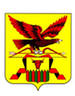 КОНТРОЛЬНО-СЧЕТНАЯ ПАЛАТА ЗАБАЙКАЛЬСКОГО КРАЯЛенинградская ул., д.15 а, Чита, 672000Тел./факс (3022) 26-62-32, info@kspzab.ruОКПО 88153208, ОГРН 1097536004213, ИНН/КПП 7536102529/753601001№ Виды нарушений2016 год2016 год2017 год2017 год№ Виды нарушенийКоличество нарушенийСумма нарушений тыс. рублейКоличество нарушенийСумма нарушений тыс. рублей1.Нецелевое использование средств 146,71211 636,92.Неэффективное использование средств 599 868,62198 444,03.Нарушения в ходе формирования бюджетов3030 535,1322 855 189,04.Нарушения в ходе исполнения бюджетов3102 373 183,01562 833 391,85.Нарушения ведения бухгалтерского учета, составления и представления бухгалтерской (финансовой) отчетности5071 733,349418 485,76.Нарушения в сфере управления и распоряжения государственной (муниципальной) собственностью2746 476,59801 347,67.Нарушения при осуществлении государственных (муниципальных) закупок и закупок отдельными видами юридических лиц55109 710,443770 568,2Итого нарушений 4782 731 553,61 6876 289 063,2- в проверяемом периоде региональный продовольственный фонд, наличие которого предусмотрено ст.9 Закона №570-ЗЗК, не формировался. Действующие в Забайкальском крае государственные программы не содержат мероприятий, связанных с формированием продовольственного фонда;- в Забайкальском крае отсутствует какая-либо методологическая база для проведения мониторинга продовольственной безопасности. Нормативными правовыми актами (в том числе государственными программами) не установлены и фактически не рассчитываются показатели, позволяющие объективно оценить состояние продовольственной безопасности, а именно, физическую и экономическую доступность продовольствия, его качество и безопасность. В результате, осуществляемый Министерством сельского хозяйства Забайкальского края мониторинг по направлениям, предусмотренным Законом №570-ЗЗК, не позволяет в полной мере оценить состояние продовольственной безопасности в регионе. Уровень самообеспечения Забайкальского края основной сельскохозяйственной продукцией в 2016 году составил: мясо  - 65,7%, молоко - 96,7%, яйца - 31,4% картофель - 73,0%, овощи - 26,3%.